ДУМЫ И АДМИНИСТРАЦИИТУЛУНСКОГО РАЙОНА ИРКУТСКОЙ ОБЛАСТИ       «06» июня   2018 года.                                                                     № 2151. Распоряжение администрации Гадалейского сельского поселения №43 от 04.06.2018 г «О принятии решения по продаже земельного участка».	2. Распоряжение администрации Гадалейского сельского поселения №47 от 06.06.2018 г. «Об отмене распоряжения администрации Гадалейского сельского поселения № 15 от 22.03.2018г «О переводе на неполный рабочий день». 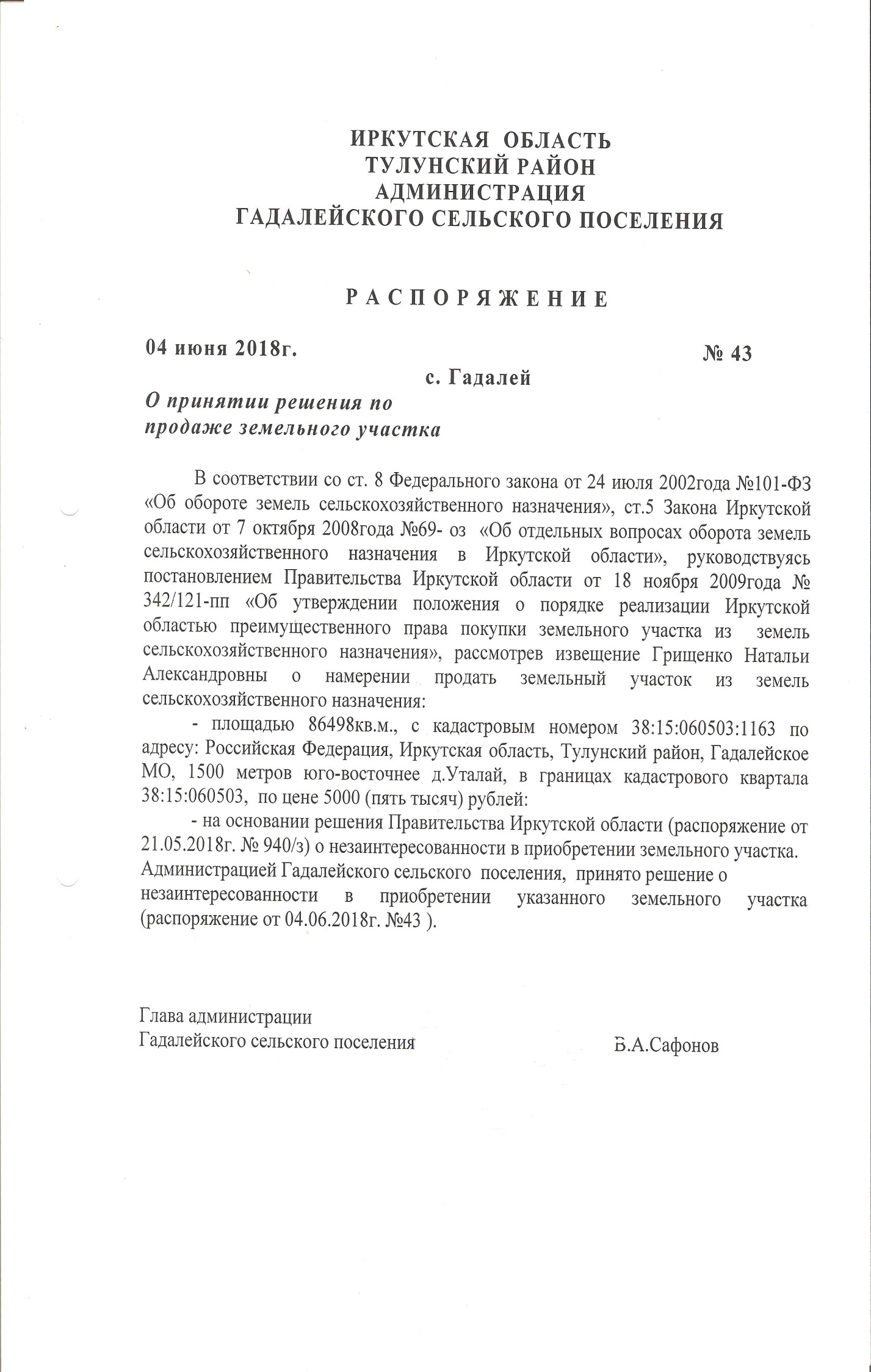 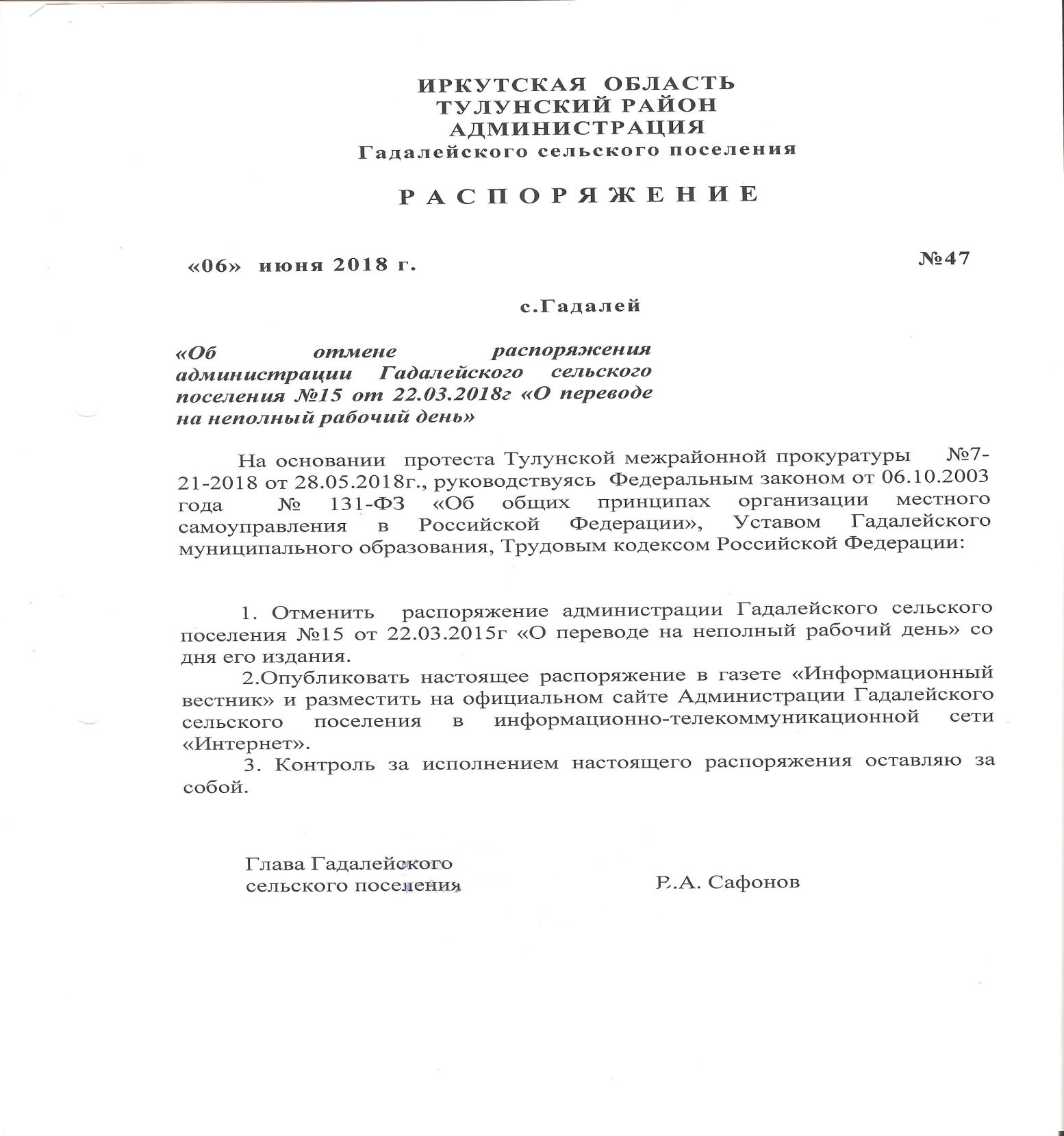 Информационный вестник» - периодическое печатное издание в форме бюллетеня, учрежденное исключительно для издания официальных сообщений и материалов, нормативных и иных актов Думы и администрации Гадалейского сельского поселения Тулунского района, Иркутской области.Издатель, редакция и распространитель: администрация Гадалейского сельского поселения.Адрес: Иркутская область, Тулунский район,с. Гадалей, ул. 40 лет Победы, 2-1.Глава администрации: Сафонов В. А.Ответственный за выпуск: Сафонов В. А.Тираж: 5 экземпляров. Распространяется бесплатноДУМЫ И АДМИНИСТРАЦИИТУЛУНСКОГО РАЙОНА ИРКУТСКОЙ ОБЛАСТИ       «13»  июня  2018 года.                                                                                № 2161. Постановление администрации Гадалейского сельского поселения № 27 от 08.06.2018г. «Об определении случаев осуществления банковского сопровождения контрактов, предметом которых являются поставки товаров, выполнение работ, оказание услуг для обеспечения муниципальных нужд Гадалейского сельского поселения.».2. Распоряжение администрации Гадалейского сельского поселения №52 от 13.06.2018 г. «Об утверждении нормативных затрат на обеспечение функций Администрации Гадалейского сельского поселения и подведомственных ей казенных учреждений».Об определении случаев осуществления банковского сопровождения контрактов, предметомкоторых являются поставки товаров, выполнениеработ, оказание услуг для обеспечения муниципальных нужд Гадалейского сельского поселенияВ соответствии с частью 2 статьи 35 Федерального закона от 5 апреля 2013 г. N 44-ФЗ "О контрактной системе в сфере закупок товаров, работ, услуг для обеспечения государственных и муниципальных нужд", руководствуясь постановлением Правительства РФ от 20.09.2014г. № 963 "Об осуществлении банковского сопровождения контрактов", статьей 22 Устава Гадалейского муниципального образованияП О С Т А Н О В Л Я Ю:1. Определить, что банковское сопровождение контрактов, предметом которых являются поставки товаров, выполнение работ, оказание услуг для обеспечения муниципальных нужд Гадалейского сельского поселения (далее контракты), осуществляется в следующих случаях:1) в отношении банковского сопровождения контрактов, заключающегося в проведении банком мониторинга расчетов в рамках исполнения контрактов, - если начальная (максимальная) цена контрактов (цена контрактов, заключаемых с единственным поставщиком (подрядчиком, исполнителем) составляет не менее 200 млн.рублей;2) в отношении банковского сопровождения контрактов, предусматривающего оказание банком услуг, позволяющих обеспечить соответствие принимаемых товаров, работ (их результатов), услуг условиям контрактов, - если начальная (максимальная) цена контрактов (цена контрактов, заключаемых с единственным поставщиком (подрядчиком, исполнителем), составляет не менее 5 млрд. рублей.   2. Привлечение банка в целях банковского сопровождения контрактов осуществляется  поставщиком (подрядчиком, исполнителем).3. Опубликовать настоящее постановление в газете «Информационный вестник» и разместить на официальном сайте администрации Гадалейского сельского поселения.4. Настоящее постановление вступает в силу  со дня его официального опубликования.5. Контроль по исполнением настоящего постановления  оставляю за собой. Глава Гадалейскогосельского поселения 						В.А. СафоновВ соответствии с частью 5 статьи 19 Федерального закона от 05.04.2013 г. № 44-ФЗ «О контрактной системе в сфере закупок товаров, работ, услуг для обеспечения государственных и муниципальных нужд», Правилами определения нормативных затрат на обеспечение функций администрации Гадалейского  сельского поселения и подведомственных ей казенных учреждений, утвержденными постановлением Администрации Гадалейского  сельского поселения от «30» декабря 2016 г. № 93, руководствуясь Уставом  Гадалейского  муниципального образования, 1. Утвердить нормативные затраты на обеспечение функций Администрации  Гадалейского  сельского поселения и подведомственных ей казенных учреждений (прилагаются).3. Разместить настоящее распоряжение на официальном сайте Администрации Гадалейского  сельского поселения в информационно-телекоммуникационной сети «Интернет».4. Контроль по исполнению настоящего распоряжения оставляю за собой. Глава Гадалейскогосельского поселения					      В.А. СафоновУтверждены распоряжением АдминистрацииГадалейского  сельского поселенияот «13» июня  2018 г. № 52Нормативные затраты на обеспечение функций Администрации Гадалейского  сельского поселения и подведомственных ей казенных учрежденийНормативные затраты на обеспечение функций Администрации Гадалейского  сельского поселения и подведомственных ей казенных учреждений определяются в соответствии с Правилами определения нормативных затрат на обеспечение функций Администрации Гадалейского  сельского поселения и подведомственных ей казенных учреждений, утвержденными постановлением Администрации Гадалейского  сельского поселения  от «30» декабря 2016 г. № 93.1. Нормативы количества и ежемесячных расходов на приобретение топлива для автотранспортных средств2. Нормативы количества и цены услуг по обязательному страхованию   гражданской ответственности владельцев транспортных средствНормативы количества услуг по обязательному страхованию гражданской ответственности владельцев транспортных средств рассчитываются исходя из объема потребления за предыдущий финансовый год с учетом возникшей потребности в текущем финансовом году. Полисы обязательного страхования гражданской ответственности владельцев транспортных средств приобретаются по количеству имеющихся автотранспортных средств.Цена на оплату услуг по обязательному страхованию гражданской ответственности владельцев транспортных средств определяется исходя из страховых тарифов и коэффициентов на момент приобретения услуги.3. Нормативы цены и количества принтеров,многофункциональных устройств, копировальныхаппаратов и иной оргтехникиПримечание: Периодичность приобретения оргтехники определяется максимальным сроком полезного использования и составляет не менее 5 лет.Иные затраты на приобретение расходных материалов для принтеров, многофункциональных устройств, копировальных аппаратов, не указанных в настоящих нормативах, обеспечиваются в децентрализованном порядке за счет средств, выделяемых на эти цели, в пределах доведенных лимитов бюджетных обязательств.4. Нормативы цены и объема потребления расходных материалов для различных типов принтеров, многофункциональных устройств, копировальных аппаратов и иной оргтехники Примечание: Иные затраты на приобретение расходных материалов для принтеров, многофункциональных устройств, копировальных аппаратов, не указанных в настоящих нормативах, обеспечиваются в децентрализованном порядке за счет средств, выделяемых на эти цели, в пределах доведенных лимитов бюджетных обязательств.Срок эксплуатации расходных материалов, не вошедших в настоящие нормативы, но находящихся в эксплуатации, исчисляется применительно к аналогичным типам расходных материалов в соответствии с нормативными правовыми актами Российской Федерации.5. Нормативы количества и цены рабочих станций,планшетных компьютеровПримечание: Периодичность приобретения средств вычислительной техники определяется максимальным сроком полезного использования и составляет не менее 5 лет.Иные расходы на приобретение запасных частей для вычислительной техники, не указанных в настоящих нормативах, обеспечиваются в децентрализованном порядке за счет средств, выделяемых на эти цели, в пределах доведенных лимитов бюджетных обязательств.6. Нормативы количества и цены носителей информацииПримечание: Периодичность приобретения носителей информации определяется максимальным сроком полезного использования и составляет не менее 5 лет.7. Нормативы количества и цены мебелиПримечание: Обеспечение мебелью, не вошедшей в данную комплектацию, требуемой сверх нормы или по дополнительным заявкам, производится в рамках выделенных бюджетных средств на текущей год. Замена мебели осуществляется при потере внешнего вида по результатам заключения комиссии, но не ранее окончания срока эксплуатации;служебные помещения, по мере необходимости, обеспечиваются предметами, не указанными в настоящих  нормативах, в децентрализованном порядке в пределах доведенных лимитов бюджетных обязательств;иные помещения, не указанные в настоящих нормативах, обеспечиваются мебелью и отдельными материально-техническими средствами в соответствии с их назначением в децентрализованном порядке за счет средств, выделяемых на эти цели, в пределах доведенных лимитов бюджетных обязательств;сроки службы мебели, не вошедшей в настоящие нормативы, но находящейся в эксплуатации, исчисляются применительно к аналогичным типам мебели и отдельных материально-технических средств в соответствии с нормативными правовыми актами Российской Федерации.8. Нормативы количества и цены канцелярских принадлежностейПримечание: Приобретение канцелярских принадлежностей, не вошедших в данные нормативы или требуемых дополнительно в связи со служебной необходимостью, а также предметов длительного пользования производится по дополнительным заявкам в пределах доведенных лимитов бюджетных обязательств.9. Нормативы количества хозяйственныхтоваров и принадлежностейа) Уборка помещенийПримечание:1. Нормы расхода материалов указаны для помещения площадью 400 кв. метров.2. Моющие и чистящие средства (порошки, пасты, мыло, в том числе жидкое, и т.д.), инвентарь, инструмент и другие материалы, используемые для хозяйственного обслуживания, приобретаются в пределах доведенных лимитов бюджетных обязательств. 3. В случае отсутствия моющих и чистящих средств, инструмента и инвентаря, указанных в нормах, разрешается их замена на аналогичные.б) Уборка санузлов и туалетов<1> К приборам относятся - умывальник, писсуар и унитаз.<2> Нормы расхода указаны из расчета не менее 20 человек на умывальник, кабину.в) Уборка территорийПримечание:1. Нормы расхода материалов указаны для участка территории площадью 1000 кв.метров.2. Для площади участка, находящегося более чем на 50% под озеленением, нормы расхода увеличиваются в 1,5 раза.Количество хозяйственных товаров может отличаться от приведенного в зависимости от решаемых задач. При этом закупка хозяйственных товаров осуществляется в пределах доведенных лимитов бюджетных обязательств. В случае отсутствия моющих и чистящих средств, инструмента и инвентаря, указанных в нормах, разрешается их замена на аналогичные.10. Нормативы на приобретение иных товаровПримечание: Приобретение иных товаров, не вошедших в данный норматив или требуемых дополнительно в связи со служебной необходимостью, а также предметов длительного пользования производится по дополнительным заявкам в пределах доведенных лимитов бюджетных обязательств.11. Нормативы перечня периодических печатных изданий, справочной литературы Примечание: Приобретение периодический изданий, не вошедших в данный норматив или требуемых дополнительно в связи со служебной необходимостью производится по дополнительным заявкам в пределах доведенных лимитов бюджетных обязательств.12. Нормативы на наем жилого помещенияна период командирования13. Нормативы затрат на коммунальные услуги, аренду помещений 14. Нормативные затраты на товары, работы, услуги в области информационных технологий 1. Нормативные затраты на оплату неисключительных прав (лицензий), прав на использование программных продуктов определяются исходя из объема потребления за предыдущий финансовый год с учетом возникшей потребности в текущем финансовом году. 2. Нормативные затраты на оплату средств защиты информации определяются исходя из объема потребления за предыдущий финансовый год с учетом возникшей потребности в текущем финансовом году.3. Нормативные затраты на оплату работ (оказание услуг) в области информационных технологий по расширению функциональных возможностей автоматизированных систем определяются исходя из объема потребления за предыдущий финансовый год с учетом возникшей потребности в текущем финансовом году.4. Нормативные затраты на оплату работ (оказание услуг) по сопровождению автоматизированных систем и программ для ЭВМ определяются исходя из объема потребления за предыдущий финансовый год с учетом возникшей потребности в текущем финансовом году.5. Нормативные затраты на оплату услуг по сопровождению справочно-правовых систем рассчитываются исходя из объема потребления за предыдущий финансовый год с учетом возникшей потребности в текущем финансовом году.15. Нормативы количества и цены на оплату прочих работ и услуг 1. Нормативные затраты на оплату услуг работников, не состоящих в штате, за выполнение ими работ по заключенным договорам гражданско-правового характера (далее - внештатные сотрудники) рассчитываются исходя из объема потребления за предыдущий финансовый год с учетом возникшей потребности в текущем финансовом году.Ежегодные расходы рассчитываются исходя из стоимости вида услуги, срока оказания услуг внештатным сотрудником.2. Нормативные затраты на оплату услуг по диагностике, техническому обслуживанию и ремонту автотранспортных средств, шиномонтажу определяются исходя из потребности, возникшей в текущем финансовом году.3. Нормативные затраты на оплату услуг по проведению периодического медицинского осмотра водителей определяются исходя из объема потребления за предыдущий финансовый год с учетом возникшей потребности в текущем финансовом году.4. Нормативные затраты на оплату услуг по изготовлению печатной продукции, брошюр, листовой продукции рассчитываются исходя из объема потребления за предыдущий финансовый год с учетом возникшей потребности в текущем финансовом году.5. Нормативные затраты на оплату услуг по изготовлению служебных удостоверений рассчитываются исходя из возникшей потребности в текущем финансовом году.6. Нормативные затраты на оказание услуг по размещению информации о социально-экономической жизни Гадалейского сельского поселения, о деятельности органов местного самоуправления Гадалейского  сельского поселения в печатных средствах массовой информации рассчитываются исходя из объема потребления за предыдущий финансовый год с учетом возникшей потребности в текущем финансовом году.7. Нормативные затраты на оплату услуг по защите информации, проведению аттестации техники и объектов информатизации рассчитываются исходя из объема потребления за предыдущий финансовый год с учетом возникшей потребности в текущем финансовом году.8. Нормативные затраты на оплату информационно-консультационных услуг, семинаров, конференций рассчитываются исходя из объема потребления за предыдущий финансовый год с учетом возникшей потребности и предложений исполнителей в текущем финансовом году.Ежегодные расходы не должны превышать 50000 (пятьдесят тысяч) рублей включительно.9. Нормативные затраты на оплату услуг по охране объектов рассчитываются исходя из объема потребления за предыдущий финансовый год с учетом возникшей потребности в текущем финансовом году.10. Нормативные затраты на оплату услуг по обслуживанию объектов, связанному с охраной объектов, рассчитываются исходя из объема потребления за предыдущий финансовый год с учетом возникшей потребности в текущем финансовом году.11. Нормативные затраты на оплату услуг федеральной фельдъегерской связи рассчитываются исходя из объема потребления за предыдущий финансовый год с учетом возникшей потребности в текущем финансовом году.Ежегодные расходы рассчитываются на основании утвержденных тарифов на услуги федеральной фельдъегерской связи.12. Нормативные затраты на оплату услуг почтовой связи рассчитываются исходя из объема потребления за предыдущий финансовый год с учетом возникшей потребности в текущем финансовом году.Ежегодные расходы рассчитываются на основании утвержденных тарифов на услуги почтовой связи.13. Нормативные затраты на оплату услуг абонирования ячейки абонементного почтового шкафа рассчитываются исходя из объема потребления за предыдущий финансовый год с учетом возникшей потребности в текущем финансовом году.Ежемесячные расходы рассчитываются на основании утвержденных тарифов. 14. Нормативные затраты на оплату услуг по диспансеризации сотрудников определяются исходя из потребности.Ежегодные расходы не должны превышать 5000 (пять тысяч) рублей на одного сотрудника включительно.15. Нормативные затраты на оплату услуг общедоступной электросвязи определяются исходя из объема потребления за предыдущий финансовый год с учетом возникшей потребности в текущем финансовом году.Ежегодные расходы определяются действующими ценами на услуги общедоступной электросвязи, утвержденными оператором - субъектом естественных монополий.16. Нормативные затраты на оплату услуг сети широкополосного доступа определяются исходя из объема потребления за предыдущий финансовый год с учетом возникшей потребности в текущем финансовом году.Ежегодные расходы определяются действующими ценами на услуги сети широкополосного доступа, утвержденными оператором - субъектом естественных монополий.17. Нормативные затраты на оплату услуг связи определяются исходя из объема потребления за предыдущий финансовый год с учетом возникшей потребности в текущем финансовом году.Ежегодные расходы определяются действующими тарифными планами оператора. 18. Нормативные затраты и ежегодные расходы на оплату услуг нотариуса определяются исходя из возникшей потребности в текущем финансовом году с учетом приобретаемого вида услуги и ее цены.19. Нормативные затраты на проведение текущего ремонта помещения, включая приобретение необходимых материалов, определяются исходя из возникшей потребности, но не более 1 раза в 3 года, с учетом требований Положения об организации и проведении реконструкции, ремонта и технического обслуживания жилых зданий, объектов коммунального и социально-культурного назначения ВСН 58-88(р), утвержденного приказом Государственного комитета по архитектуре и градостроительству при Госстрое СССР от 23 ноября 1988 года N 312.Расходы на текущий ремонт помещения рассчитываются исходя из площади помещения, вида и стоимости необходимых работ (услуг), стоимости и количества приобретаемых материалов.20. Нормативные затраты на профилактическое обслуживание и ремонт электробытовых приборов и прочих технических изделий определяются исходя из возникшей потребности в текущем финансовом году.Ежегодные расходы рассчитываются исходя из вида профилактических и/или ремонтных работ (услуг) и их стоимости с учетом приобретения необходимых материалов.Информационный вестник» - периодическое печатное издание в форме бюллетеня, учрежденное исключительно для издания официальных сообщений и материалов, нормативных и иных актов Думы и администрации Гадалейского сельского поселения Тулунского района, Иркутской области.Издатель, редакция и распространитель: администрация Гадалейского сельского поселения.Адрес: Иркутская область, Тулунский район,с. Гадалей, ул. 40 лет Победы, 2-1.Глава администрации: Сафонов В. А.Ответственный за выпуск: Сафонов В. А.Тираж: 5 экземпляров. Распространяется бесплатно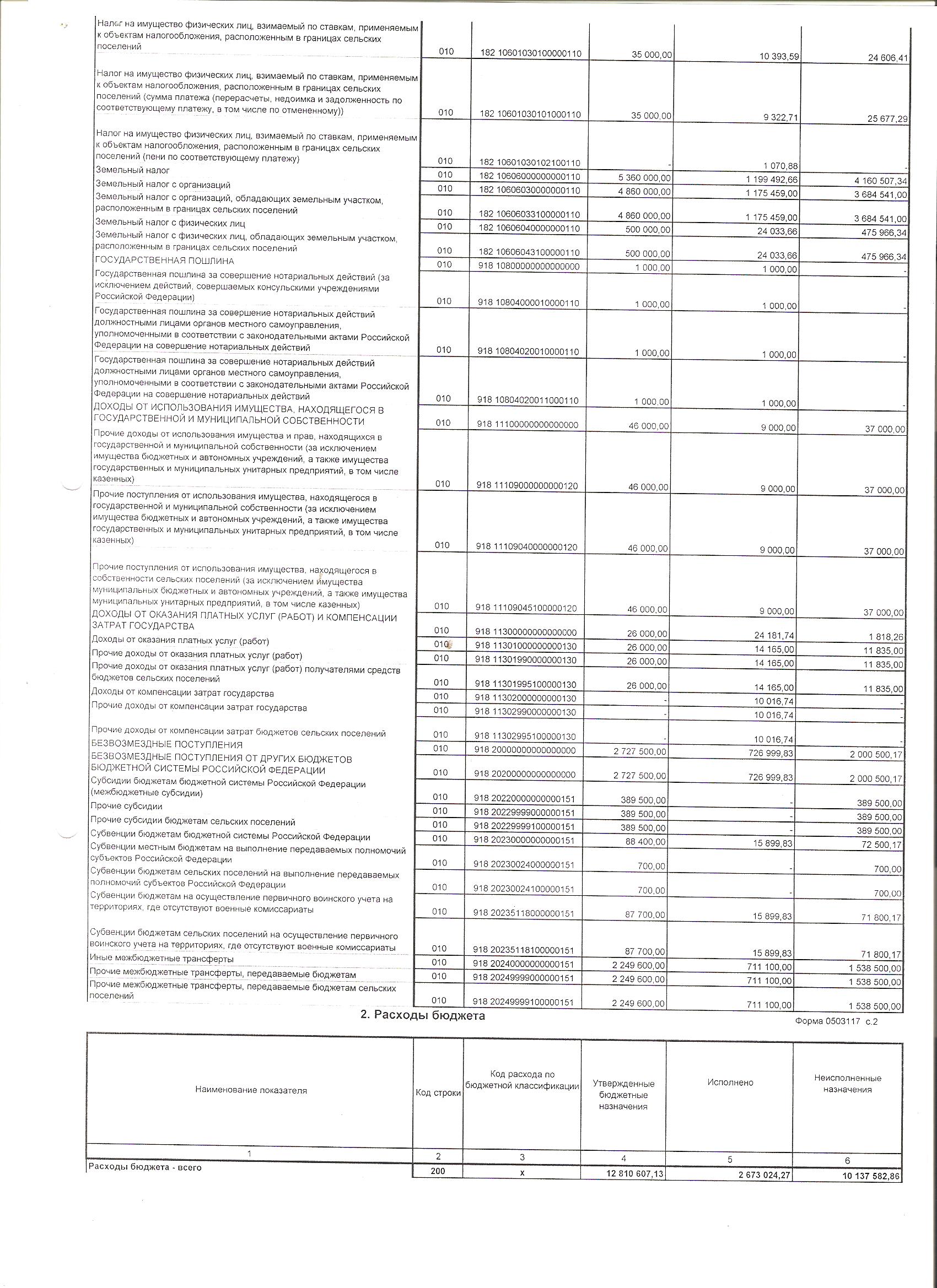 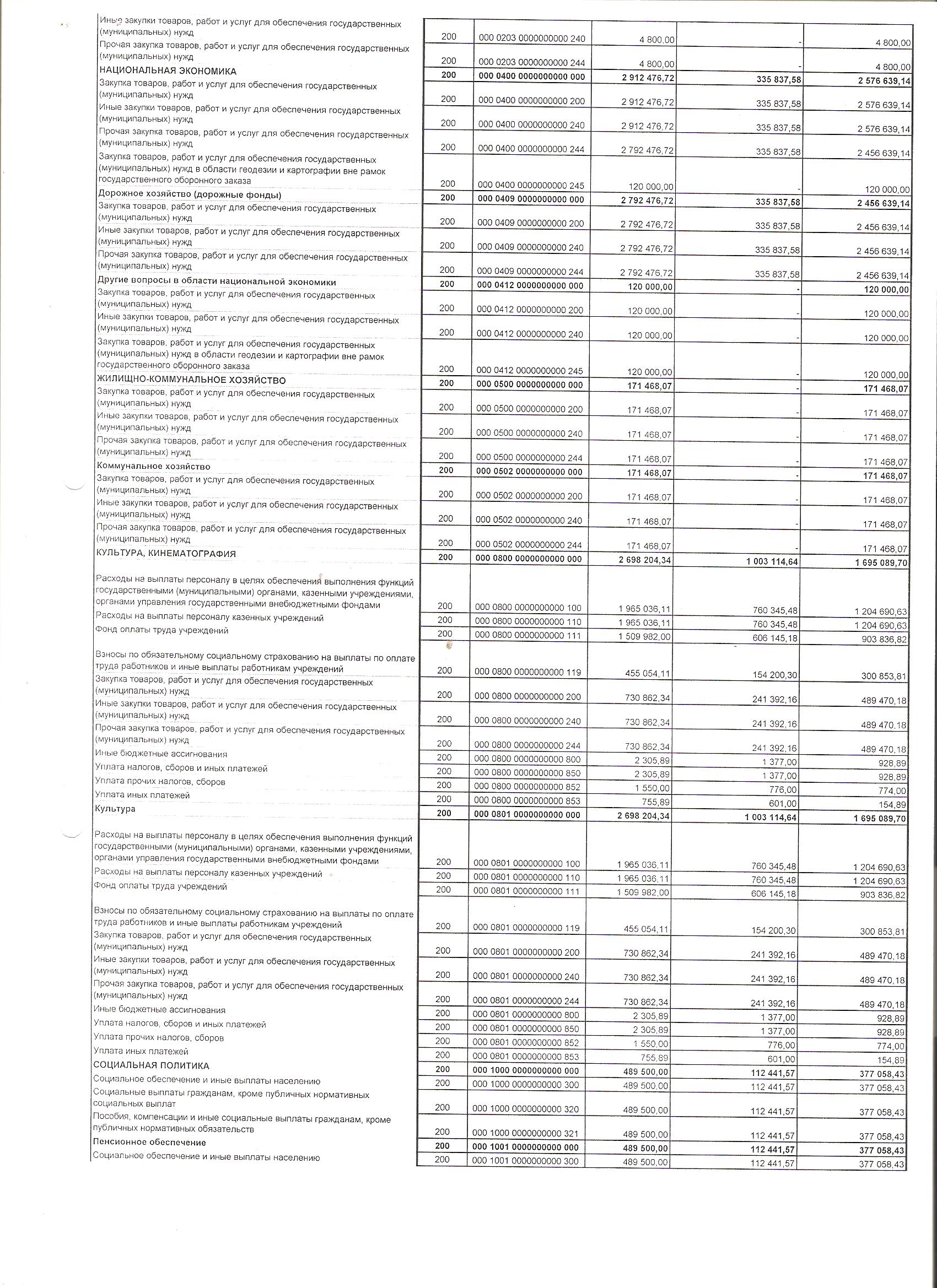 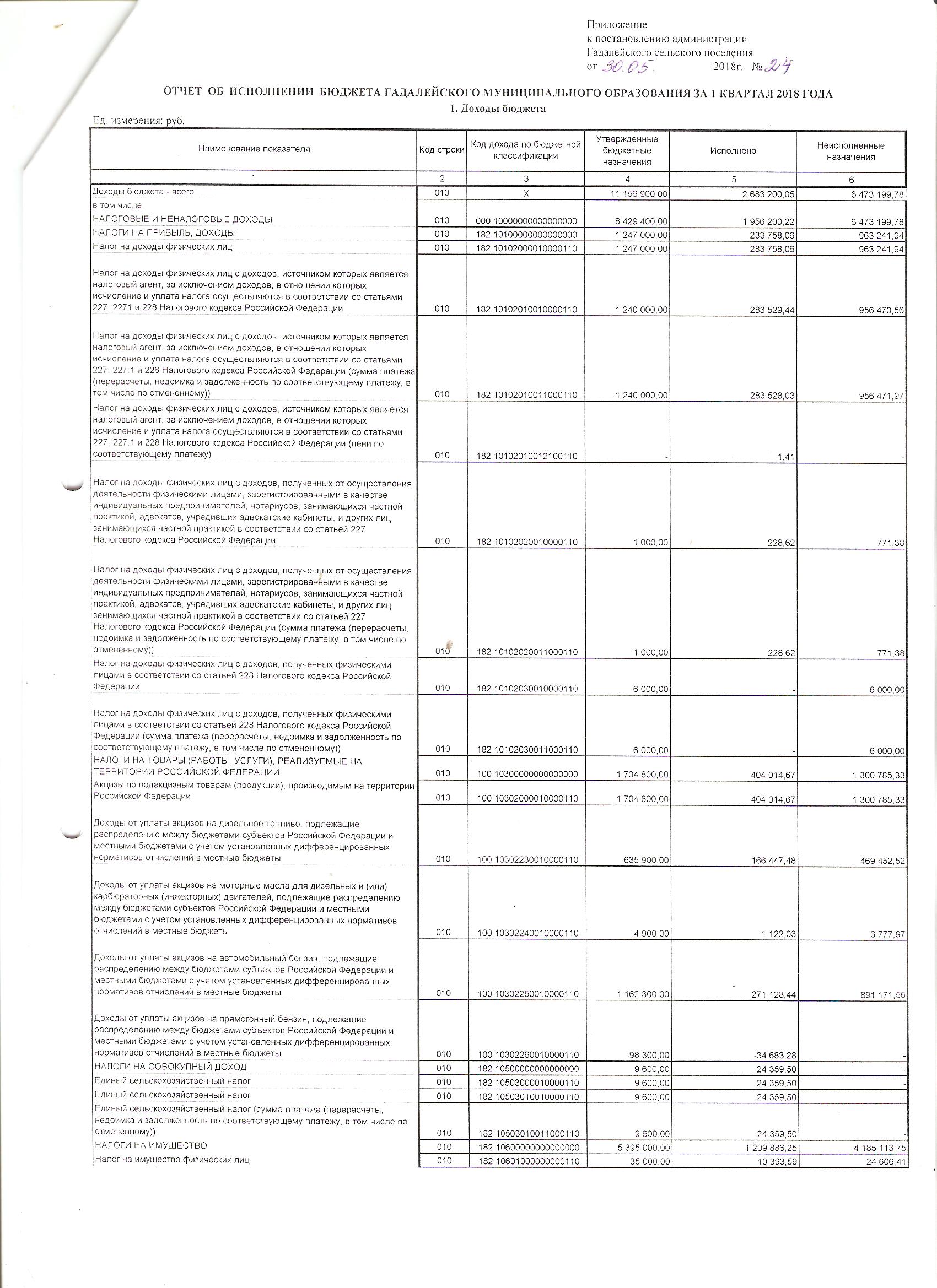 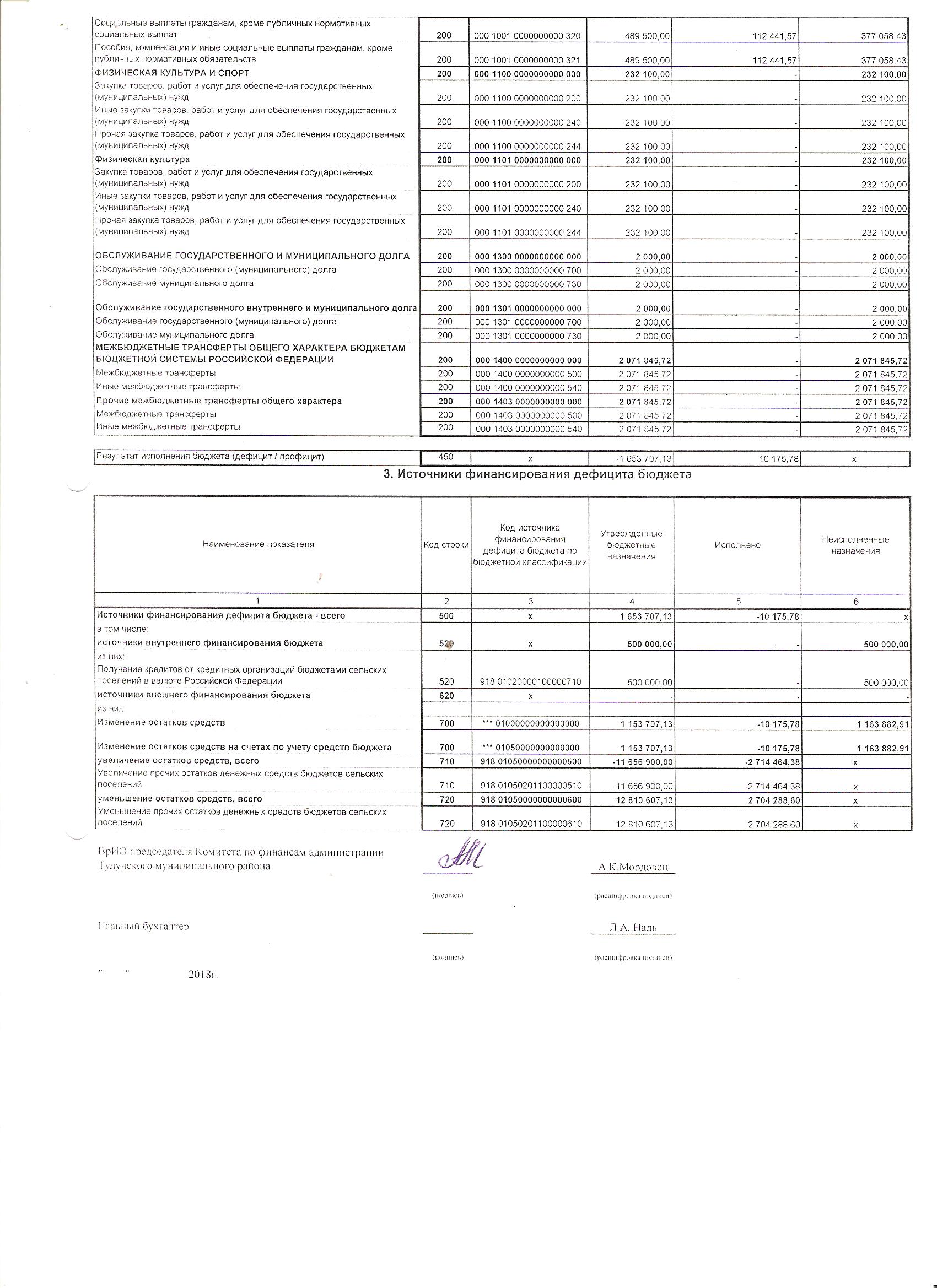 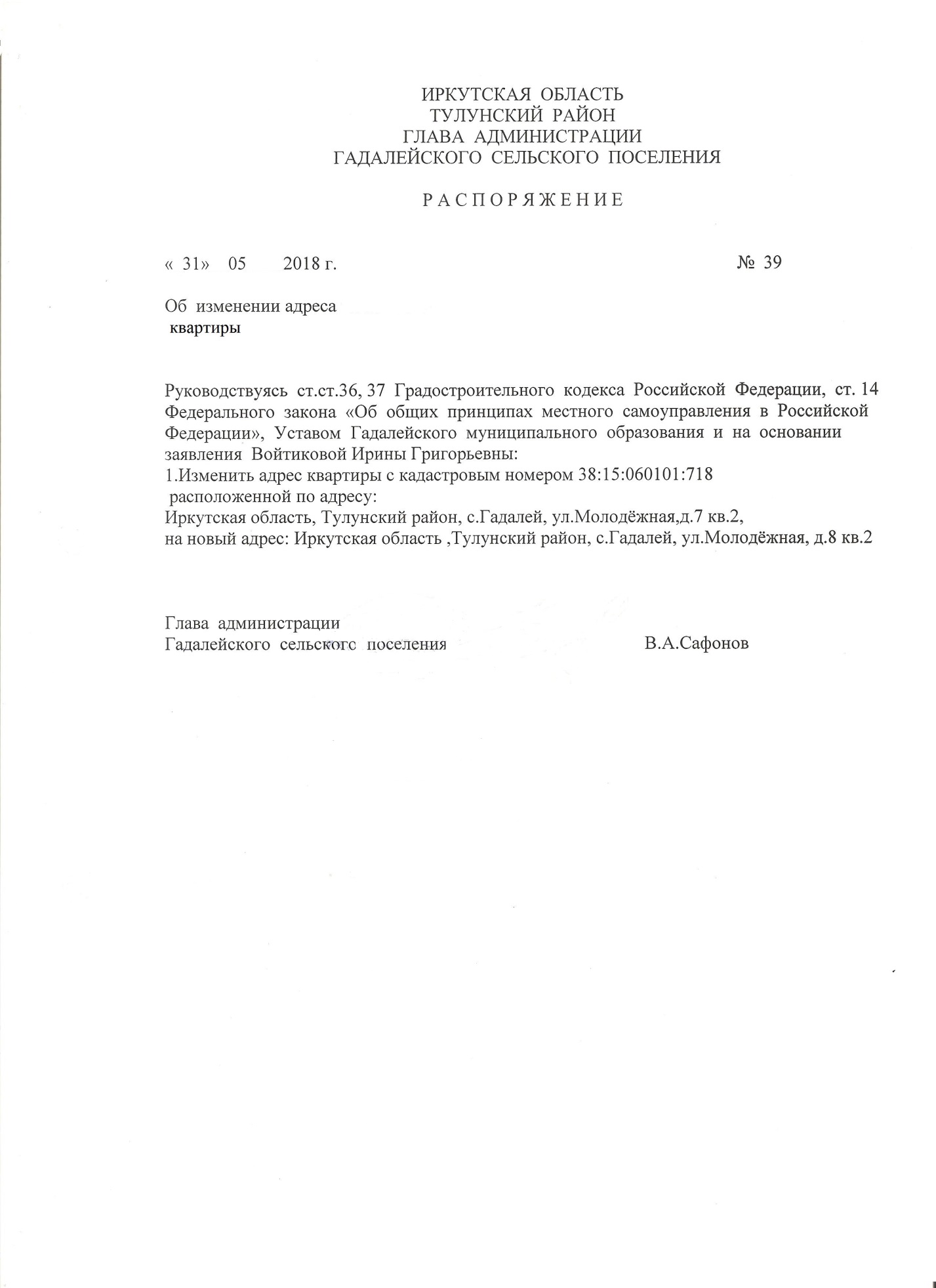 ИРКУТСКАЯ ОБЛАСТЬТ У Л У Н С К И Й   Р А Й О НДУМАГАДАЛЕЙСКОГО СЕЛЬСКОГО ПОСЕЛЕНИЯРЕШЕНИЕ«30» мая  2018 г.                                                                                      №41                                                           с. ГадалейОб исполнении бюджета Гадалейского муниципальногообразования за 2017 годРуководствуясь Бюджетным кодексом РФ, Федеральным законом «Об общих принципах организации местного самоуправления в Российской Федерации», статьями 33, 48 Устава Гадалейского муниципального образования, Положением «О бюджетном процессе в Гадалейском муниципальном образовании», Дума Гадалейского сельского поселенияР Е Ш И Л А :Утвердить отчет об исполнении бюджета Гадалейского муниципального образования  за 2017 год по доходам в сумме 9905,6 тыс. руб., по расходам в сумме 12054,0 тыс. руб. с превышением расходов над доходами (дефицит бюджета) в сумме 2148,4 тыс. руб. и со следующими показателями: 1) доходов бюджета Гадалейского муниципального образования по кодам классификации доходов бюджетов за 2017 год согласно приложению № 1 к настоящему решению;2) расходов бюджета Гадалейского муниципального образования по ведомственной структуре расходов бюджета Гадалейского муниципального образования за 2017 год согласно приложению № 2 к настоящему решению;3) расходов бюджета Гадалейского муниципального образования по разделам и подразделам классификации расходов бюджетов за 2017 год согласно приложению № 3 к настоящему решению;4) источников финансирования дефицита бюджета Гадалейского муниципального образования по кодам классификации источников финансирования дефицитов бюджетов за 2017 год согласно приложению № 4 к настоящему решению.2.	Опубликовать настоящее решение в информационном бюллетене   «Информационный вестник Думы и администрации Гадалейского сельского поселения» и разместить на официальном сайте администрации Гадалейского сельского поселения в информационно-телекоммуникационной сети «Интернет».Глава Гадалейскогосельского поселения				В.А.Сафонов                                                                                                      Приложение № 4                                                                                                               к решению Думы Гадалейского                                                                                                               сельского поселения                                                                                                                « Об исполнении бюджета                                                                                                                Гадалейского муниципального                                                                                                                образования за 2017 год»от "30" мая 2018г. №41   Источники финансирования дефицита бюджета Гадалейского муниципального образования по кодам классификации источников финансирования дефицитов бюджетов за 2017 год.тыс. руб.Пояснительная записка к решению Думы Гадалейского сельского поселения «Об исполнении бюджета Гадалейского муниципального образования за 2017 год»1. Исполнение бюджета Гадалейского муниципального образования по доходамБюджет Гадалейского муниципального образования по доходам за 2017 год исполнен в сумме 9 905,6 тыс. руб. План доходов на 2017 год, утверждённый в сумме 9808,3 тыс. руб., выполнен на 101,0%.Бюджет Гадалейского муниципального образования по собственным доходным источникам за 2017 год исполнен в сумме 4 243,7 тыс. руб. План собственных доходов на 2017 год, утверждённый в сумме 4 146,4 тыс. руб.,  выполнен на 102,3%.На 2017 год в бюджете Гадалейского муниципального образования запланированы следующие источники собственных доходов:                                                                                                                                                       тыс. руб.      Основным доходным источником бюджета Гадалейского муниципального образования за 2017 год являются доходы от уплаты акцизов.          Удельный вес поступления доходов от уплаты акцизов в общем поступлении собственных доходов  составляет 42,5 %.   План по отдельным доходным источникам перевыполнен в результате поступления платежей после уточнения в декабре 2017 года бюджета сельского поселения.Недоимка по платежам в бюджет Гадалейского муниципального образования составляет:                                                                                                                                                    тыс. руб.Недоимка по платежам в бюджет Гадалейского муниципального образования по состоянию на 01.01.2018 г. по сравнению с данными на 01.01.2017 г. увеличилась на 134,4 тыс. руб., в том числе: - по единому сельскохозяйственному налогу на 0,7 тыс. руб.;- по налогу на имущество физических лиц на 23,7 тыс. руб.;- по земельному налогу с физических лиц на 112,7 тыс. руб.- по налогу на доходы физических лиц уменьшилась на 2,4 тыс. руб.;- по земельному налогу с организаций уменьшилась на 0,3 тыс. руб.Безвозмездные поступления от других бюджетов бюджетной системы РФ за 2017 год при плане 5 661,9 тыс. руб., составили 5 661,9 тыс. руб. или 100,0 %. Доля безвозмездных поступлений  в общей сумме доходов составила 57,2 %.Доля  собственных доходов в общей сумме доходов составила 42,8 %.II. Исполнение бюджета Гадалейского сельского поселения			по расходам за 2017 год 	По расходам бюджет Гадалейского муниципального образования за 2017 год при плане 13420,8 тыс. руб. исполнен в сумме 12054,0 тыс. руб. или 89,8 %. Неисполнение на сумму 1367,3 тыс. руб., в том числе: Не использованы бюджетные ассигнования на обеспечение деятельности органов местного самоуправления в сумме 88,1 тыс. руб. в связи экономией по расходам, проведением конкурсных процедур; оплатой предъявленных счетов за фактически потребленные коммунальные услуги;Не использованы бюджетные ассигнования резервного фонда Гадалейского сельскогопоселения в сумме 0,1 тыс. руб. в связи с отсутствием на территории поселения в 2017 году чрезвычайных ситуаций;3)	Не использованы бюджетные ассигнования по муниципальной программе "Дорожная деятельность в отношении автомобильных дорог местного значения в границах населённых пунктов поселений" в сумме 1058,5 тыс. руб. в связи с неравномерным поступлением доходов по акцизам на автомобильный и прямогонный бензин, дизельное топливо, моторные масла для дизельных и (или) карбюраторных (инжекторных) двигателей и сезонностью проведения ремонтных работ;4)	Не использованы бюджетные ассигнования по организации благоустройства территории поселения в сумме 125,7 тыс. руб. в связи неравномерным поступлением доходов и ввиду сезонности проведения работ;5)	Не использованы бюджетные ассигнования по мероприятиям в сфере культуры и кинематографии в сумме 80,6 тыс. руб. в связи с экономией по расходам, по уплате налогов, сборов, госпошлины; проведением конкурсных процедур;6) Не использованы бюджетные ассигнования по пенсии за выслугу лет муниципальной службы в сумме 13,8 тыс. руб. в связи с отсутствием необходимости;7) Не использованы бюджетные ассигнования по обслуживанию государственного внутреннего и муниципального долга в сумме 0,5 тыс.руб. в связи с отсутствием необходимостиРасходы бюджета в разрезе разделов функциональной классификации расходов бюджетов Российской Федерации определены следующим образом: тыс. руб.По разделу 01 «Выполнение общегосударственных вопросов» Объём расходов в данном направлении за 2017 год составил 4892,0 тыс. руб. при плане 4980,1 тыс. руб. Экономия в сумме 88,1 тыс. руб., в том числе в связи с:проведением закупочных процедур в сумме 74,6 тыс. руб.;предъявлением счетов за фактически потребленные коммунальные услуги в сумме 11,3 тыс. руб.;не использовании средств связанных с уплатой налогов, сборов, гос. пошлины в сумме 2,1 тыс. руб.не использованием средств резервного фонда в сумме 0,1 тыс. руб. из-за отсутствия на территории Гадалейского муниципального образования в 2017 году чрезвычайных ситуаций;По данному разделу отражены расходы за счет средств субвенции на осуществление областного государственного полномочия по определению перечня должностных лиц органов местного самоуправления, уполномоченных составлять протоколы об административных правонарушениях, предусмотренных отдельными законами Иркутской области об административной ответственности в сумме 0,7 тыс. руб.В 2017 году профинансированы расходы:- на оплату труда с начислениями на неё в сумме 3802,9 тыс. руб. или 77,7 % от суммы расходов по разделу 01; - на оплату коммунальных услуг в сумме 559,0 тыс. руб. или 11,4 %  от суммы расходов по разделу 01;- на оплату прочих расходов в сумме 307,0 тыс. руб. или 6,3 % от  суммы расходов по разделу 01; - на оплату увеличения стоимости материальных запасов в сумме 154,2 тыс. руб. или 3,1 % от суммы расходов по разделу 01, из них приобретение ГСМ в сумме 130,9 тыс. руб.;- на оплату прочих работ, услуг в сумме 24,7 тыс. руб. или 0,5 %. от суммы расходов по разделу 01;- на оплату услуг связи в сумме 22,7 тыс. руб. или 0,5 % от суммы расходов по разделу 01;- на работы, услуги по содержанию имущества в сумме 18,0 тыс. руб. или 0,4 %. от суммы расходов по разделу 01- на командировочные расходы (суточные) в сумме 3,5 тыс. руб. или 0,07 %. от суммы расходов по разделу 01По разделу 02 «Национальная оборонаПо указанному разделу отражены расходы на осуществление первичного воинского учета на территориях, где отсутствуют военные комиссариаты в сумме 76,9 тыс. руб. или 100 % к плану, в том числе на оплату труда с начислениями на нее 76,9 тыс. рублей или 100 % от суммы расходов по разделу. По разделу 04 «Национальная экономика» По указанному разделу отражены расходы  в сумме  1812,1 тыс. руб. или 63,1 % к плану.по подразделу 0409 «Дорожное хозяйство (дорожные фонды)» отражены расходы на содержание и ремонт автомобильных дорог в сумме 1812,1 тыс. руб. при плане 2870,6 тыс. руб. Не использованы бюджетные ассигнования в сумме 1058,5 тыс. руб. в связи с неравномерным поступлением доходов по акцизам на автомобильный и прямогонный бензин, дизельное топливо, моторные масла для дизельных и (или) карбюраторных (инжекторных) двигателей, с сезонностью проведения ремонтных работ по муниципальной программе «Дорожная деятельность в отношении автомобильных дорог местного значения в границах населённых пунктов поселений».По разделу 05 «Жилищно – коммунальное хозяйство» Исполнение по данному разделу составило 350,5 тыс. руб. или 73,6 % к плану: по подразделу 0502 «Коммунальное хозяйство» отражены расходы в сумме 350,5 тыс. руб. при или 100 % к плану. В 2017 году профинансированы расходы:на  реализацию проведения мероприятий перечня проектов народных инициатив в сумме 297,9 тыс. руб. за счет средств областного бюджета;на софинансирование проведения мероприятий перечня проектов народных инициатив в сумме 52,6 тыс. руб. за счет средств местного бюджета. По разделу 07 «Образование» Исполнение по данному разделу «Профессиональная подготовка, переподготовка и повышение квалификации» составило 12,0 тыс. руб. или 100 % к плану: По разделу 08 «Культура и кинематография»Исполнение по данному разделу составило 2078,9 тыс. руб. при плане 2159,6 тыс. руб. или 96,3 % к плану. Экономия сложилась в сумме 80,7 тыс. руб., в том числе в связи с:проведением закупочных процедур в сумме 80,7 тыс. руб.По данному разделу отражены расходы на проведение мероприятий в сфере культуры, содержание муниципальных учреждений культуры, в том числе:на обеспечение деятельности домов культуры в сумме 1764,5 тыс. руб. или 84,9 % от суммы расходов по разделу 08;на обеспечение деятельности библиотек в 314,4 тыс. руб. или 15,1 % от суммы расходов по разделу 08.В разрезе КОСГУ расходы распределились следующим образом:- на выплату заработной платы с начислениями на неё направлено в сумме 1560,0 тыс. руб. или 75,0 % от суммы расходов по разделу 08; - на оплату коммунальных услуг в сумме 393,3 тыс. руб. или 18,9 % от суммы расходов по разделу 08;- на оплату увеличения стоимости материальных запасов в сумме 69,4 тыс. руб. или 3,3 % от суммы расходов по разделу 08;- на оплату прочих расходов в сумме 35,3 тыс. руб. или 1,7% от суммы расходов по разделу 08;-  на оплату работ, услуг по содержанию имущества в сумме 10,9 тыс. руб. или 0,5 % от суммы расходов по разделу 08;- на услуги связи в сумме 10,0 тыс. руб. или 0,5% от суммы расходов по разделу 08.По разделу 10 «Социальная политика»По данному разделу исполнение составило 328,4 тыс. руб. или 96,0% к плановым назначениям. Произведены выплаты доплат к пенсиям муниципальным служащим Гадалейского сельского поселения в соответствии с Положением о порядке назначения, перерасчета размера, индексации и выплаты пенсии за выслугу лет работникам, замещавшим должности муниципальной службы в Администрации Гадалейского сельского поселения и ее структурных подразделениях, утвержденным постановлением главы администрации Гадалейского сельского поселения № 2а– пг от 12.02.2009г. По разделу 11 «Мероприятия в области физической культуры и спорта»По указанному разделу отражены расходы на проведение мероприятий в области физической культуры и спорта в сумме 32,7 тыс. руб. или 100 % к плану.По разделу 14 «Межбюджетные трансферты» Отражены межбюджетные трансферты, передаваемые бюджету Тулунского муниципального района из бюджета Гадалейского сельского поселения в соответствии с заключенным соглашением в сумме 2470,4 тыс. руб. или 100% к плану из них:межбюджетные трансферты бюджетам муниципальных районов из бюджетов поселений на осуществление части полномочий по решению вопросов местного значения в соответствии с заключенными соглашениями в сумме 1338,2 тыс. руб.;межбюджетные трансферты на создания условий для организации досуга и обеспечения жителей поселения услугами организаций культуры, в части обеспечения хозяйственно-технического обслуживания котельных установок, зданий, сооружений и других объектов организаций культуры в соответствии с заключенными соглашениями в  сумме 1132,2 тыс. руб.Источники внутреннего финансирования дефицита бюджета Гадалейского муниципального образования	В 2017 году бюджет Гадалейского муниципального образования исполнен с дефицитом в сумме 2148,4 тыс. руб., или 37,3 % общего годового объема доходов местного бюджета без учета объема безвозмездных поступлений.По состоянию на 1 января 2018 года бюджет Гадалейского муниципального образования задолженности по кредитам не имеет.Расходы на обслуживание муниципального долга не производились.В структуре расходов по экономическому содержанию наиболее значимая часть бюджетных ассигнований направлена на финансирование: -выплаты заработной платы с начислениями на нее в сумме 5439,8 тыс. руб. или 45,1 % от общей суммы расходов;- межбюджетные трансферты в сумме 2470,4 тыс. руб. или 20,5 % от общей суммы расходов;- оплату коммунальных услуг (электроэнергия, отопления и технологические нужды) в сумме 1534,8 тыс. руб. или 12,7 % от общей суммы расходов;- оплату работ, услуг по содержанию имущества в сумме 1258,5 тыс. руб. или 10,4 % от общей суммы расходов (ремонт автомобильных дорог);- выплаты доплат к пенсии в сумме 328,4 тыс. руб. или 2,7 % от общей суммы расходов;- увеличение стоимости основных средств в сумме 315,6 тыс. руб. или 2,6 % от общей суммы расходов;- увеличение материальных запасов  в сумме 276,1 тыс. руб. или 2,3 % от общей суммы расходовПроведена работа по привлечению дополнительных финансовых средств. Дополнительно в бюджет Гадалейского муниципального образования в 2017 году поступило 4824,3 тыс. руб., в том числе:дотация на выравнивание бюджетной обеспеченности в сумме 2126,4 тыс. руб.;прочие безвозмездные в рамках Соглашения о социально-экономическом сотрудничестве между Администрацией муниципальное образования « Тулунский район» и ООО «Компания «Востсибуголь» от 01.01.2016г. в сумме 2000,0 тыс. руб.субсидии на реализацию мероприятия перечня проектов народных инициатив в сумме 400,0 тыс. руб.;субсидии на реализацию мероприятий, направленных на повышение эффективности бюджетных расходов муниципальных образований Иркутской области в сумме 297,9 тыс. руб.Дополнительно полученные финансовые средства позволили обеспечить выполнение реализации Указа Президента Российской Федерации от 7 мая 2012 года № 597 «О мероприятиях по реализации государственной социальной политики» в части повышения заработной платы работникам учреждения культуры – средняя заработная плата работников культуры составила 25848,7 руб., профинансировать расходы по приобретению материалов для устройства водопровода в с. Гадалей.Расходы за счет средств резервного фонда Гадалейского сельского поселения в 2017 году не производились. Бюджет Гадалейского сельского поселения по состоянию на 01.01.2017 года не имеет задолженности по выплате заработной платы, по отчислениям во внебюджетные фонды, по оплате за коммунальные услуги, не имеет муниципального долга.Просроченная кредиторская задолженность по состоянию на 01.01.2018 года составляет 32,3 тыс.руб. по сравнению с просроченной кредиторской задолженностью на 01.01.2017 года увеличилась на 32,3 тыс. руб. Просроченная  дебиторская задолженность по состоянию на 01.01.2018 года составляет 2,0 тыс.руб. по сравнению с просроченной кредиторской задолженностью на 01.01.2017 года увеличилась на 2,0 тыс. руб. Финансирование учреждений и мероприятий в течение 2017 года производилось в пределах выделенных бюджетных ассигнований, утвержденных решением Думы № 135 от 27.12.2016 года «О бюджете Гадалейского муниципального образования на 2017 год»  с учетом изменений. Председатель комитета по финансам Тулунского района                                                                         Г.Э. РоманчукИсп. Шестакова А.В.Сведенияо численности муниципальных служащих органов местного самоуправления, работников муниципальных учреждений Гадалейского сельского поселения и фактические расходы на оплату их труда за 2017 годПредседатель Комитета по финансамТулунского района                                                             Г.Э. РоманчукОб исполнении бюджетаГадалейского муниципального образованияза 1 квартал 2018 годаЗаслушав информацию главы Гадалейского сельского поселения Сафонова В.А. «Об исполнении бюджета Гадалейского муниципального образования за 1 квартал 2018 года», руководствуясь Бюджетным кодексом РФ, Федеральным законом «Об общих принципах организации местного самоуправления в Российской Федерации», законом Иркутской области «Об областном бюджете на 2018 год и на плановый период 2019 и 2020 годов», Положением «О бюджетном процессе в Гадалейском муниципальном образовании», статьями 33,48 Устава Гадалейского муниципального образования, Дума Гадалейского сельского поселенияР Е Ш И Л А :Информацию главы Гадалейского сельского поселения Сафонова В.А. «Об исполнении бюджета Гадалейского муниципального образования за 1 квартал 2018 года» (прилагается) принять к сведению.Глава Гадалейского сельского поселения                                                            В.А. СафоновПриложениек решению Думы Гадалейскогосельского поселенияот «30» мая 2018г. №41Информация об итогах исполнения бюджета Гадалейского муниципального образования за 1 квартал 2018 года  ДОХОДЫ	Бюджет Гадалейского муниципального образования по доходам за 1 квартал 2018 года исполнен в сумме 2 683,2 тыс. руб. План доходов на 1 квартал 2018 года, утверждённый в сумме 2 658,1 тыс. руб., выполнен на 100,9% (Приложение № 1).           Бюджет Гадалейского муниципального образования по собственным доходным источникам за 1 квартал 2018 года исполнен в сумме 1 956,2 тыс. руб. План собственных доходов на 1 квартал 2018 года, утверждённый в сумме 1 931,1 тыс. руб.,  выполнен на 101,3%.	На 1 квартал 2018 года в бюджете Гадалейского муниципального образования запланированы следующие источники собственных доходов:                                                                                                                                                       тыс. руб.           Основным доходным источником бюджета Гадалейского муниципального образования за 1 квартал 2018 года является земельный налог.           Удельный вес поступления земельного налога составляет 61,3 %  в общей сумме собственных доходов.            В бюджет Гадалейского муниципального образования поступили сверх плана: - единый сельскохозяйственный налог в сумме 14,8 тыс. руб.;- прочие доходы от компенсации затрат (дебиторская задолженность прошлых лет) в сумме 10,0 тыс. руб. План по вышеуказанным платежам будет уточнен на ближайшем заседании Думы.           Недоимка по платежам в бюджет Гадалейского муниципального образования составляет:                                                                                                                                                        тыс. руб.                                                                   Недоимка по платежам в бюджет Гадалейского муниципального образования по состоянию на 01.04.2018 г. по сравнению с данными на 01.04.2017 г. уменьшилась на 252,2 тыс. руб., в том числе: - по единому сельскохозяйственному налогу на 8,7 тыс. руб.;- по налогу на имущество физических лиц на 12,7 тыс. руб.;- по земельному налогу с физических лиц на 231,6 тыс. руб.;- по налогу на доходы физических лиц увеличилась на 0,7 тыс. руб.;- по земельному налогу с организаций увеличилась на 0,1 тыс. руб.      Безвозмездные поступления от других бюджетов бюджетной системы РФ в 1 квартале 2018 года при плане 727,0 тыс. руб., составили 727,0 тыс. руб. или 100,0 %.            Доля безвозмездных поступлений  в общей сумме доходов составила 27,1 %.           Доля собственных доходов в общей сумме доходов составила 72,9 %.                                                         II. РАСХОДЫПо расходам бюджет Гадалейского муниципального образования за 1 квартал 2018 года исполнен в сумме 2673,0 тыс. руб. или 100 %  к плану  (Приложение № 2).По функциональной структуре:    1.   Расходы на общегосударственные вопросы – 45,1 % (1205,7 тыс. руб.); 2. 	Расходы на социально-культурную сферу – 41,7 % (1115,6 тыс. руб.);Расходы на национальную оборону – 0,6 % (15,9 тыс. руб.);Расходы на национальную экономику – 12,6 % (335,8 тыс. руб.).Значимая часть бюджетных ассигнований направлена на общегосударственные вопросы – 1205,7 тыс. руб., из них: на выплату заработной платы с начислениями на нее в сумме 1095,7 тыс. руб. или 41,0 % от общих расходов;на обеспечение функций органов местного самоуправления в сумме 110,1 тыс. руб. или 4,1 % от общих расходов.В структуре расходов по экономическому содержанию наиболее значимая сумма направлена:на выплату заработной платы с начислениями на нее в сумме 1871,9 тыс. руб. или 70,0 % от общей суммы расходов;         	на оплату коммунальных услуг (электроэнергии) в сумме 428,6 тыс. руб. или 16,0 % от общей суммы расходов;- на работы и услуги по содержанию имущества в сумме 195,6 тыс. руб. или 7,3 % от общей суммы расходов.    	 Бюджет Гадалейского муниципального образования по состоянию на 01.04.2018 года не имеет просроченной задолженности по выплате заработной платы работникам бюджетной сферы, по отчислениям во внебюджетные фонды, по оплате за коммунальные услуги, не имеет муниципального долга.Просроченная дебиторская задолженность по состоянию на 01.04.2018 года не имеет, по сравнению с просроченной дебиторской задолженностью на 01.01.2018 года уменьшилась на 2,0 тыс. руб. Просроченная кредиторская задолженность по состоянию на 01.04.2018 года  составляет в сумме 30,0 тыс. руб. по сравнению с просроченной кредиторской задолженностью на 01.01.2018 года увеличилась на 2,3 тыс.руб. Финансирование учреждений и мероприятий в течение 1 квартал 2018 года произведено в пределах выделенных бюджетных ассигнований, утвержденных решением Думы Гадалейского сельского поселения № 23 от 27.12.2017 года, с учетом  изменений.III. Резервный фондРасходы за счет средств резервного фонда администрации Гадалейского сельского поселения за 1 квартал 2018 года не производились.ВрИО председателя Комитета по финансамТулунского  района                                                                              А.К. МордовецСведенияо численности муниципальных служащих, работников муниципальных учреждений Гадалейского сельского поселения и фактических расходах на оплату их труда за 1 квартал 2018 годаВрИО председателя Комитета по финансамТулунского  района                                                                    А.К. Мордовец      ИРКУТСКАЯ  ОБЛАСТЬАДМИНИСТРАЦИЯ                     Гадалейское сельского поселения П О С Т А Н О В Л Е Н И Е«08» июня  2018 г.                                          № 27с. ГадалейИРКУТСКАЯ ОБЛАСТЬИРКУТСКАЯ ОБЛАСТЬМуниципальное образование «Тулунский район»АДМИНИСТРАЦИЯМуниципальное образование «Тулунский район»АДМИНИСТРАЦИЯГадалейского сельского поселенияГадалейского сельского поселенияР А С П О Р Я Ж Е Н И ЕР А С П О Р Я Ж Е Н И Е«13» июня  2018 г.                                                          №52 «13» июня  2018 г.                                                          №52 с. Гадалейс. ГадалейОб утверждении нормативных затрат на обеспечение функций Администрации Гадалейского сельского поселения и подведомственных ей казенных учрежденийНаименованиеКоличествоЕжемесячные расходыТопливо - (бензин АИ-92, АИ-95)Масло моторноеНормы расхода ГСМ для удовлетворения нужд муниципальных органов, подведомственных  казенных учреждений рассчитываются исходя из объема потребления за предыдущий финансовый год с учетом возникшей потребности в текущем финансовом году и базовой нормы расхода топлива, утвержденной распоряжением Министерства транспорта Российской Федерации от 14.03.2008г. № АМ-23-р.Рассчитываются исходя из установленной стоимости на топливо (бензин АИ-92, АИ-95), масло моторное№ п/пВид техникиКоличество, шт. не болееЦена приобретения оргтехники, руб. (включительно, не более)Расходы на приобретение расходных материалов в год, руб. (включительно, не более)Расходы на приобретение запасных частей в год, руб. (включительно, не более)1Принтеры / многофункциональные устройства, копировальные аппараты (оргтехника)1 на 1 штатную единицу / на 4 штатных единиц20000 рублей за 1 единицу4000 на 1 штатную единицу3000 на 1 штатную единицу№ п/пНаименование расходных материаловКоличествоЦена за единицу, руб. (включительно, не более)1Краска для цветного принтера (комплект)Определяется исходя из потребности приобретения30002Картридж черно-белыйОпределяется исходя из потребности приобретения5000№ п/пВид техникиКоличество, шт. (не более)Цена приобретения оргтехники, руб. (включительно, не более)Расходы на приобретение запасных частей в год, руб. (включительно, не более)1Рабочая станция (автоматизированное рабочее место: персональный компьютер + монитор + блок бесперебойного питания, клавиатура + мышь)1 на 1 штатную единицу60000 за 1 единицу10000 на 1 штатную единицу2Монитор1 на 1 штатную единицу10000 рублей за 1 единицу5000 рублей на 1 штатную единицу3Системный блок1 на 1 штатную единицу30000 рублей за 1 единицу10000 рублей на 1 штатную единицу4СерверИсходя из потребности250000 рублей за 1 единицу25000 рублей на 1 сервер№ п/пНаименование носителей информацииКоличество в год, шт. (не более)Цена за ед., руб.(включительно, не более)1Оптические (CD)2 на 1 штатную единицу302Оптические (DVD)2 на 1 штатную единицу503Внешние накопители (объемом не более 1 Тб)1 на 1 штатную единицу6 5004Внешние (флеш-карты объемом не более 16 Гб.)1 на 1 штатную единицу800Перечень должностейКомплектация кабинетовКоличество, шт. (не более)Срок эксплуатации, лет (не менее)Цена за ед., руб. (включительно, не более)Конференц-залКонференц-залКонференц-залКонференц-залСтол президиума1530000Тумба под оргтехнику1510000Стол для переговоров1530 000Стул2055000Трибуна177000Стол1515000Экран рулонный1713000Вешалка напольная257 000Глава ______________ сельского поселения, руководитель казенного учрежденияРабочее место (стол + один или несколько элементов: тумба, тумба приставная, тумба подкатная, приставка, подставка под монитор, подставка под системный блок, экран)1530000Глава ______________ сельского поселения, руководитель казенного учрежденияШкаф для одежды1510 000Глава ______________ сельского поселения, руководитель казенного учрежденияШкаф для документов1510 000Глава ______________ сельского поселения, руководитель казенного учрежденияСейф (шкаф металлический)12512 000Глава ______________ сельского поселения, руководитель казенного учрежденияКресло рабочее1510 000Глава ______________ сельского поселения, руководитель казенного учрежденияСтул553 000Муниципальные служащие, замещающие должность, относящуюся к главной группе должностей муниципальной службы, работники казенных учрежденийРабочее место (стол + один или несколько элементов: тумба, тумба приставная, тумба подкатная, приставка, подставка под монитор, подставка под системный блок, экран)1525000Муниципальные служащие, замещающие должность, относящуюся к главной группе должностей муниципальной службы, работники казенных учрежденийШкаф для одежды1510 000Муниципальные служащие, замещающие должность, относящуюся к главной группе должностей муниципальной службы, работники казенных учрежденийШкаф для документов1510 000Муниципальные служащие, замещающие должность, относящуюся к главной группе должностей муниципальной службы, работники казенных учрежденийСейф (шкаф металлический)12512 000Муниципальные служащие, замещающие должность, относящуюся к главной группе должностей муниципальной службы, работники казенных учрежденийКресло рабочее156 000Муниципальные служащие, замещающие должность, относящуюся к главной группе должностей муниципальной службы, работники казенных учрежденийСтул252 000Иные категории муниципальных служащих и работников, замещающих должности, не являющиеся должностями муниципальной службы, работники казенных учрежденийРабочее место (стол + один или несколько элементов: тумба, тумба приставная, тумба подкатная, приставка, подставка под монитор, подставка под системный блок, экран)1 на 1 штатную единицу520 000Иные категории муниципальных служащих и работников, замещающих должности, не являющиеся должностями муниципальной службы, работники казенных учрежденийШкаф для одежды1 на 4 штатные единицы510 000Иные категории муниципальных служащих и работников, замещающих должности, не являющиеся должностями муниципальной службы, работники казенных учрежденийШкаф для документов1 на 4 штатные единицы510 000Иные категории муниципальных служащих и работников, замещающих должности, не являющиеся должностями муниципальной службы, работники казенных учрежденийКресло рабочее1 на 1 штатную единицу56 000Иные категории муниципальных служащих и работников, замещающих должности, не являющиеся должностями муниципальной службы, работники казенных учрежденийСтул1 на 1 штатную единицу72 000Иные категории муниципальных служащих и работников, замещающих должности, не являющиеся должностями муниципальной службы, работники казенных учрежденийШкаф архивный металлический10 на администрацию715000Иные категории муниципальных служащих и работников, замещающих должности, не являющиеся должностями муниципальной службы, работники казенных учрежденийСтеллаж архивный10 на администрацию710000Прочая мебельНе более 1 единицы на человека, исходя из конкретной потребности обустройства рабочих местРассчитывается исходя из количества и вида приобретаемого товара№ п/пНаименование товараЕд. изм.Количество (не более)Периодичность получения (не более)Цена за ед., руб. (включительно, не более)1Антистеплершт.1 на 1 штатную единицу1 раз в 3 года502Гальванический элемент питания (батарейка пальчиковая)шт.4 на 1 единицу часов настенных1 раз в год703Гальванический элемент питания (батарейка мизинчиковая)шт.20 на администрацию1 раз в год704Блок для заметокшт.2 на 1 штатную единицу1 раз в год505Бумага для заметок с клеевым краем, цветнаяупак.2 на 1 штатную единицу1 раз в год456Бумага белая формат А4пач.2 на 1 штатную единицу1 раз в месяц3007Бумага белая формат А3пач.5 на администрацию1 раз в год4508Бумага формат А4 - цветнаяпач.1 на администрацию1 раз в год3009Дыроколшт.1 на 1 штатную единицу1 раз в 3 года35010Зажим для бумаг (15 мм)упак.1 на 1 штатную единицу1 раз в 6 месяцев3011Зажим для бумаг (25 мм)упак.2 на 1 штатную единицу1 раз в год5012Зажим для бумаг (51 мм)упак.1 на 1 штатную единицу1 раз в год20013Ежедневникшт.1 на 1 штатную единицу1 раз в год45014Игла для прошивки документовшт.1 на кабинет1 раз в год2015Калькуляторшт.1 на 1 штатную единицу1 раз в 3 года130016Календарь настенный квартальныйшт.1 на 1 штатную единицу1 раз в год15017Карандаш чернографитовыйшт.4 на 1 штатную единицу1 раз в год1518Карандаш механическийшт.1 на 1 штатную единицу1 раз в год3519Стикерыпач.5 на 1 штатную единицу1 раз в квартал5020Клей ПВАшт.1 на 1 штатную единицу1 раз в год5021Клей-карандашшт.2 на 1 штатную единицу1 раз в год7022Книга учеташт.30 на администрацию1 раз в год16023Конверт белый с отрывной лентойшт.2000 на администрацию1 раз в год3524Корректирующая жидкость (штрих), с кисточкойшт.2 на 1 штатную единицу1 раз в год5025Корректирующая ленташт.1 на кабинет1 раз в год15026Корзина для бумагшт.1 на 1 штатную единицу1 раз в 5 лет15027Кнопки (сталь и пластик)упак.1 на 1 штатную единицу1 раз в год3028Ластикшт.1 на 1 штатную единицу1 раз в год2029Линейка пластиковаяшт.1 на 1 штатную единицу1 раз в год3030Лоток для бумаг (горизонтальный)шт.4 на 1 штатную единицу1 раз в 3 года15031Лоток для бумаг (вертикальный)шт.4 на 1 штатную единицу1 раз в 3 года16532Лезвия для ножа канцелярскогошт.1 на 1 штатную единицу1 раз в год4033Набор самоклеящихся этикеток закладок неоновых цветовупак.4 на 1 штатную единицу1 раз в квартал4034Нож канцелярскийшт.1 на 1 штатную единицу1 раз в 2 года4035Ножницы канцелярскиешт.1 на 1 штатную единицу1 раз в 2 года7536Планингшт.1 на 1 штатную единицу1 раз в год30037Папка-конверт на молниишт.10 на администрацию1 раз в год3038Папка на резинкешт.10 на администрацию1 раз в год4539Папка с арочным механизмом (папка-регистратор)шт.5 на 1 штатную единицу1 раз в год15040Папка-уголокшт.5 на 1 штатную единицу1 раз в год1041Папка - скоросшивательшт.20 на 1 штатную единицу2 раза в год1042Папка архивная с завязками (дело)шт.10 на 1 штатную  единицу1 раз в год1543Папка - конверт прозрачная с кнопкойшт.50 на администрацию1 раз в год2044Папка, короб архивныйшт.50 на администрацию1 раз в год20045Папка адреснаяшт.15 на администрацию1 раз в год7046Пластиковый бокс под блоки бумаги для записейшт.1 на 1 штатную единицу1 раз в 3 года12047Подставка настольная из пластика для канцелярских принадлежностейшт.1 на 1 штатную единицу1 раз в 3 года40048Ручка гелеваяшт.1 на 1 штатную единицу1 раз в год5549Ручка шариковаяшт.5 на 1 штатную единицу1 раз в год2050Штампшт.10 на администрацию1 раз в 2 года50051Скобы для степлераупак.4 на 1 штатную единицу1 раз в год1552Скобы для степлера 23/13, 23/23упак.2 на 1 штатную единицу1 раз в год13553Скотч широкийшт.1 на 1 штатную единицу1 раз в год5054Скотч узкийшт.1 на 1 штатную единицу1 раз в год1555Скрепкиупак.10 на 1 штатную единицу1 раз в год4056Степлер N 10 до 10 листовшт.1 на 1 штатную единицу1 раз в год11557Степлер N 24/6-26/6 до 30 листовшт.1 на 1 штатную единицу1 раз в год23058Стержни для шариковых ручекшт.5 на 1 штатную единицу1 раз в год1059Стержень гелевыйшт.1 на 1 штатную единицу1 раз в год1560Тетрадь 24 листашт.1 на 1 штатную единицу1 раз в год1561Тетрадь 48 листовшт.1 на 1 штатную единицу1 раз в год2062Тетрадь 96 листовшт.1 на 1 штатную единицу1 раз в год3063Текст-маркершт.3 на 1 штатную единицу1 раз в год8064Бумага в рулоне для факсимильных аппаратовшт.6 на 1 аппарат1 раз в год7065Точилка для карандашейшт.1 на 1 штатную единицу1 раз в 2 года2066Файл вкладыш (мультифора)упак.1 на 1 штатную единицу1 раз в год11567Шилошт.6 на администрацию1 раз в 4 года8068Штемпельная краска синяя 25 млфлакон3 на администрацию1 раз в год6069Шнур джутовыйшт.6 на администрацию1 раз в год5570Иные канцелярские принадлежности-определяются исходя из потребности приобретения иных канцелярских товаров в текущем финансовом годуна годежегодные расходы не должны превышать15000 (Пятнадцать тысяч) рублей включительно в расчете на одного сотрудника№ п/пНаименование расходных материаловЕдиница измеренияНорма расхода1Стиральный порошоккг.0,5 на 1 месяц2Мыло туалетноекг.0,2 на 1 месяц3Мыло хозяйственноекг.0,25 на 1 месяц4Чистящее средство жидкоел.1 на 1месяц5Средство для мытья оконл.1 на 1 месяц6Средство для чистки стеколл.0,1 на 10 кв.м. остеклений7Веникшт.1 на 6 месяцев8Щетка для мытья стеншт.1 на 12 месяцев9Швабрашт.1 на 6 месяцев10Щетка для мытья рукшт.1 на 12 месяцев11Щетка-валикшт.1 на 12 месяцев12Совок для сбора мусорашт.1 на 6 месяцев13Ведро пластмассовое, 10 л.шт.2 на 12 месяцев14Ведро пластмассовое, 5 л.шт.1 на 12 месяцев15Перчатки резиновыепар1 на 1 месяц16Ткань техническая для мытья полам.2 на 1 месяц17Мешки для мусора 30 л (рулон 30 шт.)рулон2 на 1 месяц18Мешки для мусора 60 л (рулон 30 шт.)рулон1 на 1 месяц19Мешки для мусора 120 л (рулон 10 шт.)рулон2 на 1 месяц20Салфетки из микрофибрышт.2 на 1 месяц21Белизнал.1 на 1 месяц№ п/пНаименование материаловЕдиница измеренияНорма расхода1Стиральный порошок на прибор <1>кг.0,2 на 1 месяц2Туалетное мыло на 1 прибор <2>кг.0,4 на 1 месяц3Чистящее средство порошкообразное, 400 гр. на 1 приборшт.1 месяц4Хлорка (хлорамин, "Белизна") на приборл.1 месяц5Щетка для мытья стеншт.1 на 12 месяцев6Салфетки из микрофибрышт.2 на 1 месяц7Перчатки резиновые (анатомические) (отдельно для санузла и туалета)пар1 на 1 месяц8Ерши для унитазов на 1 приборшт.1 на 12 месяцев9Ведро металлическое или пластмассовоешт.2 на 12 месяцев10Ткань техническая для мытья полов (нетканое полотно или аналог)м.4 на 1 месяц11Туалетная бумага (на 1 кабину) <2>рулон5 на 1 неделю12Освежитель воздуха (на 1 кабину) <2>шт.1 на месяц13Мыло жидкое (на 1 кабину) <2>л.1 на 1 месяц14Полотенца бумажные (1 на кабину)рулон5 на 1 неделю№ п/пНаименование материаловЕдиница измеренияНорма расхода1Лопата штыковая, на 1 дворникашт.1 на 24 месяца2Лопата совковая, на 1 дворникашт.1 на 24 месяца3Лопата для уборки снега, на 1 дворникашт.1 на 24 месяца4Скребок для удаления льдашт.1 на 12 месяцев5Перчатки хлопчатобумажныепар2 на 1 месяц6Метла пластмассовая, на 1 дворникашт.2 на 12 месяцев7Мыло хозяйственное (на 1 дворника)кг.0,25 на 1 месяц8Совок металлическийшт.1 на 6 месяцев9Ведро металлическоешт.1 на 12 месяцев10Ломшт.1 на 60 месяцев11Поливочный шланг на 20 - 25 мшт.1 на 24 месяца12Тележка грузовая однооснаяшт.1 на 60 месяцев13Замок навеснойшт.3 на 24 месяца14Граблишт.3 на 24 месяца15Черенок деревянныйшт.3 на 24 месяца№ п/пНаименование товараКоличество, шт. (не более)Срок эксплуатации,лет (не менее)1Часы настенные1 на кабинет72Лампа настольная1 на 1 шт.ед.43Кондиционер, вентилятор1 на кабинет74Электрический чайник1 на кабинет55Электрический диспенсер5 на администрацию56Зеркало1 на кабинет77Жалюзи1 на окно58Автошина летняя4 на 1 автомобиль3 года9Автошина зимняя4 на 1 автомобиль3 года10Лампа люминесцентная2 на 1 осветительный прибор111Лампа светодиодная2 на 1 осветительный прибор112Изготовление печати определяются исходя из потребности№ п/пНаименование изданияКоличество1Газета «КОМПАС ТВ»2 комплекта2Газета «ЗЕМЛЯ ТУЛУНСКАЯ»3 комплекта3Общественно-политическая газета «ОБЛАСТНАЯ»1 комплект№ п/пПеречень должностейРасходы по найму жилого помещения, руб. в сутки (включительно, не более) 1Глава Гадалейского сельского поселения, муниципальные служащие, замещающие должность, относящуюся к главной группе должностей муниципальной службы, руководитель и работники казенных учреждений70002Иные категории муниципальных служащих и работников, замещающих должности, не являющиеся должностями муниципальной службы, работники казенных учреждений5000№ п/пНаименованиеПериод времениЦена1Аренда помещенийОпределяется исходя из объема потребления за предыдущий финансовый год с учетом возникшей потребности в текущем финансовом годуРассчитывается с учетом предоставляемой в аренду площади, определяемой в соответствии с нормативами, установленными законодательством Российской Федерации в сфере охраны труда, численности сотрудников, размещаемых на арендуемой площади, цены ежемесячной аренды за 1 кв. метр арендуемой площади, планируемого количества месяцев аренды2Коммунальные услугиОпределяется исходя из объема потребления за предыдущий финансовый год с учетом возникшей потребности в текущем финансовом годуОпределяется как сумма затрат на газоснабжение и иные виды топлива, на электроснабжение, на теплоснабжение, на горячее водоснабжение, на холодное водоснабжение и водоотведение, на оплату услуг лиц, привлекаемых на основании гражданско-правовых договоров (с учетом необходимости каждого вида услуг)3ЭлектроснабжениеОпределяется исходя из объема потребления за предыдущий финансовый год с учетом возникшей потребности в текущем финансовом годуРассчитывается с учетом тарифа на электроэнергию, расчетной потребности электроэнергии в год4ТеплоснабжениеОпределяется исходя из объема потребления за предыдущий финансовый год с учетом возникшей потребности в текущем финансовом годуРассчитывается с учетом расчетной потребности в теплоэнергии на отопление зданий, помещений и сооружений, тарифа на теплоснабжение5Горячее водоснабжениеОпределяется исходя из объема потребления за предыдущий финансовый год с учетом возникшей потребности в текущем финансовом годуРассчитывается с учетом расчетной потребности в горячей воде, тарифа на горячее водоснабжение6Холодное водоснабжение и водоотведениеОпределяется исходя из объема потребления за предыдущий финансовый год с учетом возникшей потребности в текущем финансовом годуРассчитывается с учетом расчетной потребности в холодном водоснабжении, тарифа на холодное водоснабжение, расчетной потребности в водоотведении, тарифа на водоотведение7Страхование имуществаОпределяется исходя из объема потребления за предыдущий финансовый год с учетом возникшей потребности в текущем финансовом годуРассчитывается с учетом вида страхования, площади и иных характеристик объекта страхования, тарифа на страхование имущества8Иные расходы на содержание имущества (техническое обслуживание инженерных систем, текущий ремонт помещения, вывоз твердых и жидких бытовых отходов/мусора и пр.)Определяется исходя из объема потребления за предыдущий финансовый год с учетом возникшей потребности в текущем финансовом годуРассчитывается с учетом вида и количества необходимых услугПриложение № 1к решению Думы Гадалейскогок решению Думы Гадалейскогосельского поселения"Об исполнении бюджета  "Об исполнении бюджета  Гадалейского муниципальногоГадалейского муниципальногообразования за 2017 год"образования за 2017 год"от "30" мая 2018г. №41   от "30" мая 2018г. №41   Доходы бюджета Гадалейского муниципального образования по кодам классификации доходов бюджетов за 2017 год  Доходы бюджета Гадалейского муниципального образования по кодам классификации доходов бюджетов за 2017 год  Доходы бюджета Гадалейского муниципального образования по кодам классификации доходов бюджетов за 2017 год  Доходы бюджета Гадалейского муниципального образования по кодам классификации доходов бюджетов за 2017 год         тыс. руб.Наименование показателяКод  бюджетной классификации Код  бюджетной классификации  Кассовое исполнение     Наименование показателяглавного администратора доходовдоходов бюджета сельского поселения Кассовое исполнение      ДОХОДЫ ВСЕГО9 905,6Федеральное казначейство1001 804,2Доходы от уплаты акцизов на дизельное топливо, подлежащие распределению между бюджетами субъектов Российской Федерации и местными бюджетами с учетом установленных дифференцированных нормативов отчислений в местные бюджеты1001.03.02230.01.0000.110741,4Доходы от уплаты акцизов на моторные масла для дизельных и (или) карбюраторных (инжекторных) двигателей, подлежащие распределению между бюджетами субъектов Российской Федерации и местными бюджетами с учетом установленных дифференцированных нормативов отчислений в местные бюджеты1001.03.02240.01.0000.1107,5Доходы от уплаты акцизов на автомобильный бензин, подлежащие распределению между бюджетами субъектов Российской Федерации и местными бюджетами с учетом установленных дифференцированных нормативов отчислений в местные бюджеты1001.03.02250.01.0000.1101 198,9Доходы от уплаты акцизов на прямогонный бензин, подлежащие распределению между бюджетами субъектов Российской Федерации и местными бюджетами с учетом установленных дифференцированных нормативов отчислений в местные бюджеты1001.03.02260.01.0000.110-143,6Федеральная налоговая служба1822 336,4Налог на доходы физических лиц с доходов, источником которых является налоговый агент, за исключением доходов, в отношении которых исчисление и уплата налога осуществляются в соответствии со статьями 227, 227.1 и 228 Налогового кодекса Российской Федерации (сумма платежа (перерасчеты, недоимка и задолженность по соответствующему платежу, в том числе по отмененному))1821.01.02010.01.1000.1101 167,3Налог на доходы физических лиц с доходов, полученных от осуществления деятельности физическими лицами, зарегистрированными в качестве индивидуальных предпринимателей, нотариусов, занимающихся частной практикой, адвокатов, учредивших адвокатские кабинеты, и других лиц, занимающихся частной практикой в соответствии со статьей 227 Налогового кодекса Российской Федерации (сумма платежа (перерасчеты, недоимка и задолженность по соответствующему платежу, в том числе по отмененному))1821.01.02020.01.1000.1100,6Налог на доходы физических лиц с доходов, полученных от осуществления деятельности физическими лицами, зарегистрированными в качестве индивидуальных предпринимателей, нотариусов, занимающихся частной практикой, адвокатов, учредивших адвокатские кабинеты, и других лиц, занимающихся частной практикой в соответствии со статьей 227 Налогового кодекса Российской Федерации (суммы денежных взысканий (штрафов) по соответствующему платежу согласно законодательству Российской Федерации)1821.01.02020.01.3000.1100,2Налог на доходы физических лиц с доходов, полученных физическими лицами в соответствии со статьей 228 Налогового кодекса Российской Федерации (сумма платежа (перерасчеты, недоимка и задолженность по соответствующему платежу, в том числе по отмененному))1821.01.02030.01.1000.1106,4Единый сельскохозяйственный налог (сумма платежа (перерасчеты, недоимка и задолженность по соответствующему платежу, в том числе по отмененному))1821.05.03010.01.1000.1109,7Единый сельскохозяйственный налог (пени по соответствующему платежу)1821.05.03010.01.2100.1100,2Налог на имущество физических лиц, взимаемый по ставкам, применяемым к объектам налогообложения, расположенным в границах сельских поселений (сумма платежа (перерасчеты, недоимка и задолженность по соответствующему платежу, в том числе по отмененному))1821.06.01030.10.1000.11043,5Налог на имущество физических лиц, взимаемый по ставкам, применяемым к объектам налогообложения, расположенным в границах сельских поселений (пени по соответствующему платежу)1821.06.01030.10.2100.1100,5Земельный налог с организаций, обладающих земельным участком, расположенным в границах сельских поселений (сумма платежа (перерасчеты, недоимка и задолженность по соответствующему платежу, в том числе по отмененному))1821.06.06033.10.1000.110664,3Земельный налог с организаций, обладающих земельным участком, расположенным в границах сельских поселений (пени по соответствующему платежу)1821.06.06033.10.2100.1100,6Земельный налог с физических лиц, обладающих земельным участком, расположенным в границах сельских поселений (сумма платежа (перерасчеты, недоимка и задолженность по соответствующему платежу, в том числе по отмененному))1821.06.06043.10.1000.110413,4Земельный налог с физических лиц, обладающих земельным участком, расположенным в границах сельских поселений (пени по соответствующему платежу)1821.06.06043.10.2100.11029,7Администрация Гадалейского сельского поселения9185 765,0Государственная пошлина за совершение нотариальных действий должностными лицами органов местного самоуправления, уполномоченными в соответствии с законодательными актами Российской Федерации на совершение нотариальных действий9181.08.04020.01.1000.1106,0Прочие поступления от использования имущества, находящегося в собственности сельских поселений (за исключением имущества муниципальных бюджетных и автономных учреждений, а также имущества муниципальных унитарных предприятий, в том числе казенных)9181.11.09045.10.0000.12058,2Прочие доходы от оказания платных услуг (работ) получателями средств бюджетов сельских поселений (оказание платных услуг, гранты, премии, добровольные пожертвования)9181.13.01995.10.0001.13027,8Прочие доходы от компенсации затрат бюджетов сельских поселений (дебиторская задолженность прошлых лет)9181.13.02995.10.0003.13011,1Дотации бюджетам сельских поселений на выравнивание бюджетной обеспеченности9182.02.15001.10.0000.1512 126,4Прочие субсидии бюджетам сельских поселений9182.02.29999.10.0000.151697,9Субвенции бюджетам сельских поселений на выполнение передаваемых полномочий субъектов Российской Федерации9182.02.30024.10.0000.1510,7Субвенции бюджетам сельских поселений на осуществление первичного воинского учета на территориях, где отсутствуют военные комиссариаты9182.02.35118.10.0000.15176,9Прочие межбюджетные трансферты, передаваемые бюджетам сельских поселений9182.02.49999.10.0000.151760,0Прочие безвозмездные поступления в бюджеты сельских поселений9182.07.05030.10.0000.1802 000,0Приложение № 2Приложение № 2Приложение № 2к решению Думы Гадалейскогосельского поселениясельского поселениясельского поселения"  Об исполнении бюджета Гадалейского"  Об исполнении бюджета Гадалейского"  Об исполнении бюджета Гадалейского"  Об исполнении бюджета Гадалейскогомуниципального образования за 2017 год"муниципального образования за 2017 год"муниципального образования за 2017 год"муниципального образования за 2017 год"от "30" мая 2018г. №41   от "30" мая 2018г. №41   от "30" мая 2018г. №41   от "30" мая 2018г. №41    РАСХОДЫ БЮДЖЕТА ГАДАЛЕЙСКОГО МУНИЦИПАЛЬНОГО ОБРАЗОВАНИЯ ПО ВЕДОМСТВЕННОЙ СТРУКТУРЕ РАСХОДОВ ЗА 2017г. РАСХОДЫ БЮДЖЕТА ГАДАЛЕЙСКОГО МУНИЦИПАЛЬНОГО ОБРАЗОВАНИЯ ПО ВЕДОМСТВЕННОЙ СТРУКТУРЕ РАСХОДОВ ЗА 2017г. РАСХОДЫ БЮДЖЕТА ГАДАЛЕЙСКОГО МУНИЦИПАЛЬНОГО ОБРАЗОВАНИЯ ПО ВЕДОМСТВЕННОЙ СТРУКТУРЕ РАСХОДОВ ЗА 2017г. РАСХОДЫ БЮДЖЕТА ГАДАЛЕЙСКОГО МУНИЦИПАЛЬНОГО ОБРАЗОВАНИЯ ПО ВЕДОМСТВЕННОЙ СТРУКТУРЕ РАСХОДОВ ЗА 2017г. РАСХОДЫ БЮДЖЕТА ГАДАЛЕЙСКОГО МУНИЦИПАЛЬНОГО ОБРАЗОВАНИЯ ПО ВЕДОМСТВЕННОЙ СТРУКТУРЕ РАСХОДОВ ЗА 2017г. РАСХОДЫ БЮДЖЕТА ГАДАЛЕЙСКОГО МУНИЦИПАЛЬНОГО ОБРАЗОВАНИЯ ПО ВЕДОМСТВЕННОЙ СТРУКТУРЕ РАСХОДОВ ЗА 2017г. РАСХОДЫ БЮДЖЕТА ГАДАЛЕЙСКОГО МУНИЦИПАЛЬНОГО ОБРАЗОВАНИЯ ПО ВЕДОМСТВЕННОЙ СТРУКТУРЕ РАСХОДОВ ЗА 2017г. РАСХОДЫ БЮДЖЕТА ГАДАЛЕЙСКОГО МУНИЦИПАЛЬНОГО ОБРАЗОВАНИЯ ПО ВЕДОМСТВЕННОЙ СТРУКТУРЕ РАСХОДОВ ЗА 2017г. РАСХОДЫ БЮДЖЕТА ГАДАЛЕЙСКОГО МУНИЦИПАЛЬНОГО ОБРАЗОВАНИЯ ПО ВЕДОМСТВЕННОЙ СТРУКТУРЕ РАСХОДОВ ЗА 2017г. РАСХОДЫ БЮДЖЕТА ГАДАЛЕЙСКОГО МУНИЦИПАЛЬНОГО ОБРАЗОВАНИЯ ПО ВЕДОМСТВЕННОЙ СТРУКТУРЕ РАСХОДОВ ЗА 2017г. РАСХОДЫ БЮДЖЕТА ГАДАЛЕЙСКОГО МУНИЦИПАЛЬНОГО ОБРАЗОВАНИЯ ПО ВЕДОМСТВЕННОЙ СТРУКТУРЕ РАСХОДОВ ЗА 2017г. РАСХОДЫ БЮДЖЕТА ГАДАЛЕЙСКОГО МУНИЦИПАЛЬНОГО ОБРАЗОВАНИЯ ПО ВЕДОМСТВЕННОЙ СТРУКТУРЕ РАСХОДОВ ЗА 2017г. РАСХОДЫ БЮДЖЕТА ГАДАЛЕЙСКОГО МУНИЦИПАЛЬНОГО ОБРАЗОВАНИЯ ПО ВЕДОМСТВЕННОЙ СТРУКТУРЕ РАСХОДОВ ЗА 2017г. РАСХОДЫ БЮДЖЕТА ГАДАЛЕЙСКОГО МУНИЦИПАЛЬНОГО ОБРАЗОВАНИЯ ПО ВЕДОМСТВЕННОЙ СТРУКТУРЕ РАСХОДОВ ЗА 2017г. РАСХОДЫ БЮДЖЕТА ГАДАЛЕЙСКОГО МУНИЦИПАЛЬНОГО ОБРАЗОВАНИЯ ПО ВЕДОМСТВЕННОЙ СТРУКТУРЕ РАСХОДОВ ЗА 2017г.тыс. руб.тыс. руб.тыс. руб.Наименование РзПРПРЦСРЦСРЦСРЦСРВРВРВРКассовое исполнениеКассовое исполнениеКассовое исполнениеНаименование ГРБСРзПРПРЦСРЦСРЦСРЦСРВРВРВРКассовое исполнениеКассовое исполнениеКассовое исполнениеВСЕГО:12 054,012 054,012 054,0Администрация Гадалейского сельского поселения91812 054,012 054,012 054,0ОБЩЕГОСУДАРСТВЕННЫЕ ВОПРОСЫ918014 892,14 892,14 892,1Функционирование высшего должностного лица субъекта Российской Федерации и муниципального образования918010202863,6863,6863,6Руководство и управление в сфере установленных функций органов местного самоуправления9180102027100000000710000000071000000007100000000808,6808,6808,6Расходы на выплаты по оплате труда работников органов местного самоуправления9180102027100020110710002011071000201107100020110808,6808,6808,6Расходы на выплаты персоналу в целях обеспечения выполнения функций государственными (муниципальными) органами, казенными учреждениями, органами управления государственными внебюджетными фондами9180102027100020110710002011071000201107100020110100100100808,6808,6808,6Муниципальные программы поселений918010202795000000079500000007950000000795000000055,055,055,0Муниципальная программа "Повышение эффективности бюджетных расходов сельских поселений"918010202795250000079525000007952500000795250000055,055,055,0Расходы на выплаты персоналу в целях обеспечения выполнения функций государственными (муниципальными) органами, казенными учреждениями, органами управления государственными внебюджетными фондами918010202795250000079525000007952500000795250000010010010055,055,055,0Функционирование Правительства Российской Федерации, высших исполнительных органов государственной власти субъектов Российской Федерации, местных администраций9180104043 760,23 760,23 760,2Руководство и управление в сфере установленных функций органов местного самоуправления91801040471000000007100000000710000000071000000003 524,23 524,23 524,2Расходы на выплаты по оплате труда работников органов местного самоуправления91801040471000201107100020110710002011071000201102 703,32 703,32 703,3Расходы на выплаты персоналу в целях обеспечения выполнения функций государственными (муниципальными) органами, казенными учреждениями, органами управления государственными внебюджетными фондами91801040471000201107100020110710002011071000201101001001002 703,32 703,32 703,3Расходы на обеспечение функций органов местного самоуправления9180104047100020190710002019071000201907100020190820,9820,9820,9Расходы на выплаты персоналу в целях обеспечения выполнения функций государственными (муниципальными) органами, казенными учреждениями, органами управления государственными внебюджетными фондами91801040471000201907100020190710002019071000201901001001003,53,53,5Закупка товаров, работ и услуг для обеспечения государственных (муниципальных) нужд9180104047100020190710002019071000201907100020190200200200777,9777,9777,9Иные бюджетные ассигнования918010404710002019071000201907100020190710002019080080080039,539,539,5Муниципальные программы поселений9180104047950000000795000000079500000007950000000236,0236,0236,0Муниципальная программа "Повышение эффективности бюджетных расходов сельских поселений"9180104047952500000795250000079525000007952500000236,0236,0236,0Расходы на выплаты персоналу в целях обеспечения выполнения функций государственными (муниципальными) органами, казенными учреждениями, органами управления государственными внебюджетными фондами9180104047952500000795250000079525000007952500000100100100236,0236,0236,0Обеспечение проведения выборов и референдумов918010707264,7264,7264,7Проведение выборов главы муниципального образования9180107077180020700718002070071800207007180020700124,3124,3124,3Иные бюджетные ассигнования9180107077180020700718002070071800207007180020700800800800124,3124,3124,3Проведение выборов в представительные органы муниципального образования9180107077180020800718002080071800208007180020800140,4140,4140,4Иные бюджетные ассигнования9180107077180020800718002080071800208007180020800800800800140,4140,4140,4Другие общегосударственные вопросы9180113133,63,63,6Руководство и управление в сфере установленных функций органов местного самоуправления91801131371000000007100000000710000000071000000002,92,92,9Расходы на обеспечение функций органов местного самоуправления91801131371000201907100020190710002019071000201902,92,92,9Иные бюджетные ассигнования91801131371000201907100020190710002019071000201908008008002,92,92,9Осуществление областного государственного полномочия по определению перечня должностных лиц органов местного самоуправления, уполномоченных составлять протоколы об административных правонарушениях, предусмотренных отдельными законами Иркутской области об административной ответственности91801131390А007315090А007315090А007315090А00731500,70,70,7Закупка товаров, работ и услуг для обеспечения государственных (муниципальных) нужд91801131390А007315090А007315090А007315090А00731502002002000,70,70,7НАЦИОНАЛЬНАЯ ОБОРОНА9180276,976,976,9Мобилизационная и вневойсковая подготовка91802030376,976,976,9Осуществление первичного воинского учета на территориях, где отсутствуют военные комиссариаты918020303703025118070302511807030251180703025118076,976,976,9Расходы на выплаты персоналу в целях обеспечения выполнения функций государственными (муниципальными) органами, казенными учреждениями, органами управления государственными внебюджетными фондами918020303703025118070302511807030251180703025118010010010076,976,976,9НАЦИОНАЛЬНАЯ ЭКОНОМИКА918041 812,11 812,11 812,1Дорожное хозяйство (дорожные фонды)9180409091 812,11 812,11 812,1Муниципальные программы поселений91804090979500000007950000000795000000079500000001 812,11 812,11 812,1Муниципальная программа "Дорожная деятельность в отношении автомобильных дорог местного значения в границах населённых пунктов поселений"91804090979524000007952400000795240000079524000001 812,11 812,11 812,1Закупка товаров, работ и услуг для обеспечения государственных (муниципальных) нужд91804090979524000007952400000795240000079524000002002002001 812,11 812,11 812,1ЖИЛИЩНО-КОММУНАЛЬНОЕ ХОЗЯЙСТВО91805350,5350,5350,5Коммунальное хозяйство918050202350,5350,5350,5Муниципальные программы поселений9180502027950000000795000000079500000007950000000350,5350,5350,5Муниципальная программа "Организация водоснабжения населения"9180502027952000000795200000079520000007952000000350,5350,5350,5Реализация мероприятий перечня проектов народных инициатив91805020279520S237079520S237079520S237079520S2370350,5350,5350,5Закупка товаров, работ и услуг для обеспечения государственных (муниципальных) нужд91805020279520S237079520S237079520S237079520S2370200200200350,5350,5350,5ОБРАЗОВАНИЕ9180712,012,012,0Профессиональная подготовка, переподготовка и повышение квалификации91807050512,012,012,0Мероприятия по переподготовке и повышению квалификации муниципальных служащих, технического и вспомогательного персонала91807050571500000007150000000715000000071500000006,06,06,0Закупка товаров, работ и услуг для обеспечения государственных (муниципальных) нужд91807050571500000007150000000715000000071500000002002002006,06,06,0Мероприятия по переподготовке и повышению квалификации специалистов культуры91807050578500000007850000000785000000078500000006,06,06,0Закупка товаров, работ и услуг для обеспечения государственных (муниципальных) нужд91807050578500000007850000000785000000078500000002002002006,06,06,0КУЛЬТУРА, КИНЕМАТОГРАФИЯ918082 078,92 078,92 078,9Культура9180801012 078,92 078,92 078,9Учреждения культуры и мероприятия в сфере культуры и кинематографии91808010178100000007810000000781000000078100000001 764,51 764,51 764,5Расходы на выплаты персоналу в целях обеспечения выполнения функций государственными (муниципальными) органами, казенными учреждениями, органами управления государственными внебюджетными фондами91808010178100000007810000000781000000078100000001001001001 245,61 245,61 245,6Закупка товаров, работ и услуг для обеспечения государственных (муниципальных) нужд9180801017810000000781000000078100000007810000000200200200514,6514,6514,6Иные бюджетные ассигнования91808010178100000007810000000781000000078100000008008008004,34,34,3Библиотеки9180801017820000000782000000078200000007820000000190,4190,4190,4Расходы на выплаты персоналу в целях обеспечения выполнения функций государственными (муниципальными) органами, казенными учреждениями, органами управления государственными внебюджетными фондами9180801017820000000782000000078200000007820000000100100100190,4190,4190,4Муниципальные программы поселений9180801017950000000795000000079500000007950000000124,0124,0124,0Муниципальная программа "Повышение эффективности бюджетных расходов сельских поселений"9180801017952500000795250000079525000007952500000124,0124,0124,0Расходы на выплаты персоналу в целях обеспечения выполнения функций государственными (муниципальными) органами, казенными учреждениями, органами управления государственными внебюджетными фондами9180801017952500000795250000079525000007952500000100100100124,0124,0124,0СОЦИАЛЬНАЯ ПОЛИТИКА91810328,4328,4328,4Пенсионное обеспечение918100101328,4328,4328,4Пенсия за выслугу лет муниципальной службы.9181001017600020300760002030076000203007600020300328,4328,4328,4Социальное обеспечение и иные выплаты населению9181001017600020300760002030076000203007600020300300300300328,4328,4328,4ФИЗИЧЕСКАЯ КУЛЬТУРА И СПОРТ9181132,732,732,7Физическая культура91811010132,732,732,7Муниципальные программы поселений918110101795000000079500000007950000000795000000032,732,732,7Муниципальная программа "Обеспечение условий для развития на территории сельского поселения физической культуры и массового спорта"918110101795220000079522000007952200000795220000032,732,732,7Закупка товаров, работ и услуг для обеспечения государственных (муниципальных) нужд918110101795220000079522000007952200000795220000020020020032,732,732,7МЕЖБЮДЖЕТНЫЕ ТРАНСФЕРТЫ ОБЩЕГО ХАРАКТЕРА БЮДЖЕТАМ БЮДЖЕТНОЙ СИСТЕМЫ РОССИЙСКОЙ ФЕДЕРАЦИИ918142 470,42 470,42 470,4Прочие межбюджетные трансферты общего характера9181403032 470,42 470,42 470,4Межбюджетные трансферты бюджетам муниципальных районов из бюджетов поселений на осуществление части полномочий по решению вопросов местного значения в соответствии с заключенными соглашениями91814030370300206007030020600703002060070300206002 470,42 470,42 470,4Межбюджетные трансферты91814030370300206007030020600703002060070300206005005005002 470,42 470,42 470,4ВСЕГО:12 054,012 054,012 054,0Приложение № 3Приложение № 3Приложение № 3Приложение № 3к решению Думы Гадалейскогок решению Думы Гадалейскогок решению Думы Гадалейскогок решению Думы Гадалейскогок решению Думы Гадалейскогосельского поселениясельского поселениясельского поселениясельского поселениясельского поселения" Об исполнении бюджета " Об исполнении бюджета " Об исполнении бюджета " Об исполнении бюджета " Об исполнении бюджета Гадалейского муниципальногоГадалейского муниципальногоГадалейского муниципальногоГадалейского муниципальногоГадалейского муниципального образования за 2017 год" образования за 2017 год" образования за 2017 год" образования за 2017 год" образования за 2017 год"от "30" мая 2018г. №41   от "30" мая 2018г. №41   от "30" мая 2018г. №41   от "30" мая 2018г. №41   от "30" мая 2018г. №41    РАСХОДЫ БЮДЖЕТА ГАДАЛЕЙСКОГО МУНИЦИПАЛЬНОГО ОБРАЗОВАНИЯ ПО РАЗДЕЛАМ И ПОДРАЗДЕЛАМ КЛАССИФИКАЦИИ РАСХОДОВ БЮДЖЕТОВ ЗА 2017г. РАСХОДЫ БЮДЖЕТА ГАДАЛЕЙСКОГО МУНИЦИПАЛЬНОГО ОБРАЗОВАНИЯ ПО РАЗДЕЛАМ И ПОДРАЗДЕЛАМ КЛАССИФИКАЦИИ РАСХОДОВ БЮДЖЕТОВ ЗА 2017г. РАСХОДЫ БЮДЖЕТА ГАДАЛЕЙСКОГО МУНИЦИПАЛЬНОГО ОБРАЗОВАНИЯ ПО РАЗДЕЛАМ И ПОДРАЗДЕЛАМ КЛАССИФИКАЦИИ РАСХОДОВ БЮДЖЕТОВ ЗА 2017г. РАСХОДЫ БЮДЖЕТА ГАДАЛЕЙСКОГО МУНИЦИПАЛЬНОГО ОБРАЗОВАНИЯ ПО РАЗДЕЛАМ И ПОДРАЗДЕЛАМ КЛАССИФИКАЦИИ РАСХОДОВ БЮДЖЕТОВ ЗА 2017г. РАСХОДЫ БЮДЖЕТА ГАДАЛЕЙСКОГО МУНИЦИПАЛЬНОГО ОБРАЗОВАНИЯ ПО РАЗДЕЛАМ И ПОДРАЗДЕЛАМ КЛАССИФИКАЦИИ РАСХОДОВ БЮДЖЕТОВ ЗА 2017г. РАСХОДЫ БЮДЖЕТА ГАДАЛЕЙСКОГО МУНИЦИПАЛЬНОГО ОБРАЗОВАНИЯ ПО РАЗДЕЛАМ И ПОДРАЗДЕЛАМ КЛАССИФИКАЦИИ РАСХОДОВ БЮДЖЕТОВ ЗА 2017г. РАСХОДЫ БЮДЖЕТА ГАДАЛЕЙСКОГО МУНИЦИПАЛЬНОГО ОБРАЗОВАНИЯ ПО РАЗДЕЛАМ И ПОДРАЗДЕЛАМ КЛАССИФИКАЦИИ РАСХОДОВ БЮДЖЕТОВ ЗА 2017г. РАСХОДЫ БЮДЖЕТА ГАДАЛЕЙСКОГО МУНИЦИПАЛЬНОГО ОБРАЗОВАНИЯ ПО РАЗДЕЛАМ И ПОДРАЗДЕЛАМ КЛАССИФИКАЦИИ РАСХОДОВ БЮДЖЕТОВ ЗА 2017г.Единица измерения:Единица измерения:тыс. руб.тыс. руб.тыс. руб.тыс. руб.тыс. руб.тыс. руб.Наименование РзПРПРПРКассовое исполнениеКассовое исполнениеКассовое исполнениеНаименование РзПРПРПРКассовое исполнениеКассовое исполнениеКассовое исполнениеОБЩЕГОСУДАРСТВЕННЫЕ ВОПРОСЫ014 892,14 892,14 892,1Функционирование высшего должностного лица субъекта Российской Федерации и муниципального образования01020202863,6863,6863,6Функционирование Правительства Российской Федерации, высших исполнительных органов государственной власти субъектов Российской Федерации, местных администраций010404043 760,23 760,23 760,2Обеспечение проведения выборов и референдумов01070707264,7264,7264,7Другие общегосударственные вопросы011313133,63,63,6НАЦИОНАЛЬНАЯ ОБОРОНА0276,976,976,9Мобилизационная и вневойсковая подготовка0203030376,976,976,9НАЦИОНАЛЬНАЯ ЭКОНОМИКА041 812,11 812,11 812,1Дорожное хозяйство (дорожные фонды)040909091 812,11 812,11 812,1ЖИЛИЩНО-КОММУНАЛЬНОЕ ХОЗЯЙСТВО05350,5350,5350,5Коммунальное хозяйство05020202350,5350,5350,5ОБРАЗОВАНИЕ0712,012,012,0Профессиональная подготовка, переподготовка и повышение квалификации0705050512,012,012,0КУЛЬТУРА, КИНЕМАТОГРАФИЯ082 078,92 078,92 078,9Культура080101012 078,92 078,92 078,9СОЦИАЛЬНАЯ ПОЛИТИКА10328,4328,4328,4Пенсионное обеспечение10010101328,4328,4328,4ФИЗИЧЕСКАЯ КУЛЬТУРА И СПОРТ1132,732,732,7Физическая культура1101010132,732,732,7МЕЖБЮДЖЕТНЫЕ ТРАНСФЕРТЫ ОБЩЕГО ХАРАКТЕРА БЮДЖЕТАМ БЮДЖЕТНОЙ СИСТЕМЫ РОССИЙСКОЙ ФЕДЕРАЦИИ142 470,42 470,42 470,4Прочие межбюджетные трансферты общего характера140303032 470,42 470,42 470,4ВСЕГО:12 054,012 054,012 054,0НаименованиеКод бюджетной классификацииКассовое исполнениеИсточники внутреннего финансирования дефицита бюджета000 01 00 00 00 00 0000 0002148,4Кредиты кредитных организаций в валюте Российской Федерации918 01 02 00 00 00 0000 0000,0Получение кредитов от  кредитных организаций в валюте Российской Федерации918 01 02 00 00 00 0000 7000,0Получение кредитов от  кредитных организаций бюджетами поселений  в валюте Российской Федерации918 01 02 00 00 10 0000 7100,0Погашение кредитов, предоставленных  кредитными организациями в валюте Российской Федерации918 01 02 00 00 00 0000 8000,0Погашение бюджетами поселений кредитов от кредитных организаций в валюте Российской Федерации918 01 02 00 00 10 0000 8100,0Бюджетные кредиты от других бюджетов бюджетной системы Российской Федерации в валюте Российской Федерации918 01 03 00 00 00 0000 0000,0Получение бюджетных  кредитов от других бюджетов бюджетной системы Российской Федерации  в валюте Российской Федерации918 01 03 00 00 00 0000 7000,0Получение  кредитов от других бюджетов бюджетной системы Российской Федерации бюджетами поселений в валюте Российской Федерации918 01 03 00 00 10 0000 7100,0Погашение бюджетных  кредитов ,полученных от других бюджетов  бюджетной системы Российской Федерации  в валюте Российской Федерации918 01 03 00 00 00 0000 8000,0Погашение бюджетами поселений кредитов  от других бюджетов бюджетной системы Российской Федерации в валюте Российской Федерации918 01 03 00 00 10 0000 8100,0Изменение остатков средств на счетах по учету средств бюджета000 01 05 00 00 00 0000 000 2148,4Увеличение остатков средств бюджетов000 01 05 00 00 00 0000 500-13126,1Увеличение прочих остатков средств бюджетов000 01 05 02 00 00 0000 500-13126,1Увеличение прочих остатков денежных средств бюджетов000 01 05 02 01 00 0000 510-13126,1Увеличение прочих остатков денежных средств бюджетов поселений000 01 05 02 01 10 0000 510-13126,1Уменьшение  остатков  средств  бюджетов000 01 05 00 00 00 0000 60015274,5Уменьшение прочих остатков средств бюджетов000 01 05 02 00 00 0000 60015274,5Уменьшение прочих остатков денежных средств бюджетов000 01 05 02 01 00 0000 61015274,5Уменьшение прочих остатков денежных средств бюджетов поселений000 01 05 02 01 10 0000 61015274,5Вид доходаПлан    Исполнено% выполненияОтклонениеНДФЛ1174,11174,5100,0+0,4Доходы от уплаты акцизов1775,01804,2101,6+29,2ЕСХН9,99,9100,00Налог на имущество физических лиц43,344,0101,6+0,7Земельный налог1044,11108,0106,1+63,9Госпошлина6,06,0100,00Прочие доходы от использования имущества55,258,2105,4+3,0Прочие доходы от оказания платных услуг (работ)27,827,8100,00Прочие доходы от компенсации затрат 11,011,1100,9+0,1итого4146,44243,7102,3+97,3Наименованиена 01.01.2017 г.на 01.01.2018 г.откл.НДФЛ6,33,9-2,4ЕСХН0,10,8+0,7Налог на имущество физ. лиц59,182,8+23,7Земельный налог с организаций0,30-0,3Земельный налог с физ. лиц936,91049,6+112,7итого1002,71137,1+134,4Наименование показателяПлан 2017г.План 2017г.Исполнение 2017 г.Исполнение 2017 г.отклонениеотклонениеНаименование показателясуммадоля (%)суммадоля (%)сумма% исполнения1.ОБЩЕГОСУДАРСТВЕННЫЕ ВОПРОСЫ4980,237,14892,140,688,198,22.НАЦИОНАЛЬНАЯ ОБОРОНА76,90,676,90,60,0100,03.НАЦИОНАЛЬНАЯ ЭКОНОМИКА2870,621,41812,115,01058,563,14.ЖИЛИЩНО-КОММУНАЛЬНОЕ ХОЗЯЙСТВО476,23,5350,52,9125,773,65.ОБРАЗОВАНИЯ12,00,112,00,10,0100,06.КУЛЬТУРА, КИНЕМАТОГРАФИЯ2159,616,12078,917,380,796,37.СОЦИАЛЬНАЯ ПОЛИТИКА342,22,6328,42,713,896,08.ФИЗИЧЕСКАЯ КУЛЬТУРА И СПОРТ32,70,232,70,30,0100,09.ОБСЛУЖИВАНИЕ ГОСУДАРСТВЕННОГО И МУНИЦИПАЛЬНОГО ДОЛГА0,50,00,00,00,50,010.МЕЖБЮДЖЕТНЫЕ ТРАНСФЕРТЫ ОБЩЕГО ХАРАКТЕРА БЮДЖЕТАМ БЮДЖЕТНОЙ СИСТЕМЫ РОССИЙСКОЙ ФЕДЕРАЦИИ 2470,418,42470,420,50,0100,0Итого расходов13420,8100,012054,0100,01367,389,8Отчет о расходовании средств резервного фонда администрации Гадалейского сельского поселения за 2017 год.Отчет о расходовании средств резервного фонда администрации Гадалейского сельского поселения за 2017 год.Отчет о расходовании средств резервного фонда администрации Гадалейского сельского поселения за 2017 год.Отчет о расходовании средств резервного фонда администрации Гадалейского сельского поселения за 2017 год.Отчет о расходовании средств резервного фонда администрации Гадалейского сельского поселения за 2017 год.Отчет о расходовании средств резервного фонда администрации Гадалейского сельского поселения за 2017 год.Отчет о расходовании средств резервного фонда администрации Гадалейского сельского поселения за 2017 год.Отчет о расходовании средств резервного фонда администрации Гадалейского сельского поселения за 2017 год.Отчет о расходовании средств резервного фонда администрации Гадалейского сельского поселения за 2017 год.Отчет о расходовании средств резервного фонда администрации Гадалейского сельского поселения за 2017 год.Отчет о расходовании средств резервного фонда администрации Гадалейского сельского поселения за 2017 год.Отчет о расходовании средств резервного фонда администрации Гадалейского сельского поселения за 2017 год.Отчет о расходовании средств резервного фонда администрации Гадалейского сельского поселения за 2017 год.Отчет о расходовании средств резервного фонда администрации Гадалейского сельского поселения за 2017 год.Отчет о расходовании средств резервного фонда администрации Гадалейского сельского поселения за 2017 год.Отчет о расходовании средств резервного фонда администрации Гадалейского сельского поселения за 2017 год.Отчет о расходовании средств резервного фонда администрации Гадалейского сельского поселения за 2017 год.Отчет о расходовании средств резервного фонда администрации Гадалейского сельского поселения за 2017 год.Отчет о расходовании средств резервного фонда администрации Гадалейского сельского поселения за 2017 год.Отчет о расходовании средств резервного фонда администрации Гадалейского сельского поселения за 2017 год.Отчет о расходовании средств резервного фонда администрации Гадалейского сельского поселения за 2017 год.Отчет о расходовании средств резервного фонда администрации Гадалейского сельского поселения за 2017 год.Отчет о расходовании средств резервного фонда администрации Гадалейского сельского поселения за 2017 год.Отчет о расходовании средств резервного фонда администрации Гадалейского сельского поселения за 2017 год.Отчет о расходовании средств резервного фонда администрации Гадалейского сельского поселения за 2017 год.Отчет о расходовании средств резервного фонда администрации Гадалейского сельского поселения за 2017 год.Отчет о расходовании средств резервного фонда администрации Гадалейского сельского поселения за 2017 год.Отчет о расходовании средств резервного фонда администрации Гадалейского сельского поселения за 2017 год.Отчет о расходовании средств резервного фонда администрации Гадалейского сельского поселения за 2017 год.Отчет о расходовании средств резервного фонда администрации Гадалейского сельского поселения за 2017 год.Отчет о расходовании средств резервного фонда администрации Гадалейского сельского поселения за 2017 год.Отчет о расходовании средств резервного фонда администрации Гадалейского сельского поселения за 2017 год.Отчет о расходовании средств резервного фонда администрации Гадалейского сельского поселения за 2017 год.Расходов  за счет средств резервного фонда администрации Гадалейского сельского поселения в 2017 году не производилось.Расходов  за счет средств резервного фонда администрации Гадалейского сельского поселения в 2017 году не производилось.Расходов  за счет средств резервного фонда администрации Гадалейского сельского поселения в 2017 году не производилось.Расходов  за счет средств резервного фонда администрации Гадалейского сельского поселения в 2017 году не производилось.Расходов  за счет средств резервного фонда администрации Гадалейского сельского поселения в 2017 году не производилось.Расходов  за счет средств резервного фонда администрации Гадалейского сельского поселения в 2017 году не производилось.Расходов  за счет средств резервного фонда администрации Гадалейского сельского поселения в 2017 году не производилось.Расходов  за счет средств резервного фонда администрации Гадалейского сельского поселения в 2017 году не производилось.Расходов  за счет средств резервного фонда администрации Гадалейского сельского поселения в 2017 году не производилось.Расходов  за счет средств резервного фонда администрации Гадалейского сельского поселения в 2017 году не производилось.Председатель Комитета по финансамПредседатель Комитета по финансамПредседатель Комитета по финансамПредседатель Комитета по финансамПредседатель Комитета по финансамПредседатель Комитета по финансамПредседатель Комитета по финансамПредседатель Комитета по финансамТулунского районаТулунского районаТулунского районаТулунского районаТулунского районаГ.Э. РоманчукГ.Э. РоманчукГ.Э. РоманчукГ.Э. РоманчукГ.Э. РоманчукГ.Э. Романчук№п/пНаименованиеСреднесписочнаячисленность,чел.Фактические расходы на оплату труда, тыс. руб.1.Муниципальные служащие, работники муниципальных учреждений14,63925,2ОТЧЕТ ОБ ИСПОЛЬЗОВАНИИ СРЕДСТВ ДОРОЖНОГО ФОНДА за 2017 год                                                                        ГАДАЛЕЙСКОГО МУНИЦИПАЛЬНОГО ОБРАЗОВАНИЯ ОТЧЕТ ОБ ИСПОЛЬЗОВАНИИ СРЕДСТВ ДОРОЖНОГО ФОНДА за 2017 год                                                                        ГАДАЛЕЙСКОГО МУНИЦИПАЛЬНОГО ОБРАЗОВАНИЯ ОТЧЕТ ОБ ИСПОЛЬЗОВАНИИ СРЕДСТВ ДОРОЖНОГО ФОНДА за 2017 год                                                                        ГАДАЛЕЙСКОГО МУНИЦИПАЛЬНОГО ОБРАЗОВАНИЯ ОТЧЕТ ОБ ИСПОЛЬЗОВАНИИ СРЕДСТВ ДОРОЖНОГО ФОНДА за 2017 год                                                                        ГАДАЛЕЙСКОГО МУНИЦИПАЛЬНОГО ОБРАЗОВАНИЯ ОТЧЕТ ОБ ИСПОЛЬЗОВАНИИ СРЕДСТВ ДОРОЖНОГО ФОНДА за 2017 год                                                                        ГАДАЛЕЙСКОГО МУНИЦИПАЛЬНОГО ОБРАЗОВАНИЯ № п/пНаименованиеУтверждено на отчетную датуФактически исполнено на отчетную дату% исполненияОстаток бюджетных ассигнований дорожного фонда по состоянию на 1 января текущего года 1095,641095,64100%1.ДОХОДЫ ВСЕГО1775,001804,15102%в том числе по источникам:1.1.Акцизы на автомобильный бензин, прямогонный бензин, дизельное топливо, моторные масла для дизельных и карбюраторных (инжекторных) двигателей, производимые на территории Российской Федерации, подлежащие зачислению в бюджет1775,001804,15102%1.2.Денежные взыскания (штрафы) за нарушение правил перевозки крупногабаритных и тяжеловесных грузов по автомобильным дорогам общего пользования местного значения0,000,00-1.3.Прочие денежные взыскания (штрафы) за правонарушения в области дорожного движения0,000,00-1.4.Прочие поступления 0,000,00-1.5.Межбюджетные трансферты из бюджетов бюджетной системы Российской Федерации 0,000,00-2РАСХОДЫ ВСЕГО2870,641812,1163%в том числе по направлениям:2.1.Содержание, капитальный ремонт, ремонт автомобильных дорог и искусственных сооружений на них2870,641812,1163%2.2.Разработка проектной документации на капитальный ремонт автомобильных дорог и искусственных сооружений на них0,00,00,02.3.Строительство и реконструкция автомобильных дорог и искусственных сооружений на них0,00,00,02.4.Оформление прав собственности на автомобильные дороги и земельные участки по ним0,00,00,02.5.Прочие направления0,00,00,0ИРКУТСКАЯ ОБЛАСТЬТУЛУНСКИЙ РАЙОНД У М АГадалейского сельского поселенияРЕШЕНИЕ«30» мая  2018 г.                                                               № 42с. ГадалейВид доходаПлан 1 квартала    Исполнено% выполненияОтклонениеНДФЛ283,7283,7100,00Доходы от уплаты акцизов404,0404,0100,00ЕСХН9,624,4253,7+14,8Налог на имущество физических лиц10,310,4100,9+0,1Земельный налог1199,41199,5100,0+0,1Госпошлина1,01,0100,00Доходы от использования имущества9,09,0100,00Прочие доходы от оказания платных услуг (работ)14,114,2100,5+0,1Прочие доходы от компенсации затрат010,0+10,0итого1931,11956,2101,3+25,1Наименованиена 01.04.2017 г.на 01.04.2018 г.откл.НДФЛ9,19,8+0,7ЕСХН9,50,8-8,7Налог на имущество физ. лиц57,044,3-12,7Земельный налог с организаций2,82,9+0,1Земельный налог с физ. лиц911,2679,6-231,6итого989,6737,4-252,2 Приложение №1к информации об исполнении бюджетаГадалейского муниципального образованияза 1 квартал 2018 года Приложение №1к информации об исполнении бюджетаГадалейского муниципального образованияза 1 квартал 2018 года Приложение №1к информации об исполнении бюджетаГадалейского муниципального образованияза 1 квартал 2018 года Приложение №1к информации об исполнении бюджетаГадалейского муниципального образованияза 1 квартал 2018 года Приложение №1к информации об исполнении бюджетаГадалейского муниципального образованияза 1 квартал 2018 года Приложение №1к информации об исполнении бюджетаГадалейского муниципального образованияза 1 квартал 2018 года Приложение №1к информации об исполнении бюджетаГадалейского муниципального образованияза 1 квартал 2018 года Приложение №1к информации об исполнении бюджетаГадалейского муниципального образованияза 1 квартал 2018 года Приложение №1к информации об исполнении бюджетаГадалейского муниципального образованияза 1 квартал 2018 года Приложение №1к информации об исполнении бюджетаГадалейского муниципального образованияза 1 квартал 2018 года Приложение №1к информации об исполнении бюджетаГадалейского муниципального образованияза 1 квартал 2018 года Приложение №1к информации об исполнении бюджетаГадалейского муниципального образованияза 1 квартал 2018 года Приложение №1к информации об исполнении бюджетаГадалейского муниципального образованияза 1 квартал 2018 года Приложение №1к информации об исполнении бюджетаГадалейского муниципального образованияза 1 квартал 2018 года Приложение №1к информации об исполнении бюджетаГадалейского муниципального образованияза 1 квартал 2018 года Приложение №1к информации об исполнении бюджетаГадалейского муниципального образованияза 1 квартал 2018 года                   Отчет об исполнении бюджета Гадалейского муниципального образования по доходам за 1 квартал 2018 года                   Отчет об исполнении бюджета Гадалейского муниципального образования по доходам за 1 квартал 2018 года                   Отчет об исполнении бюджета Гадалейского муниципального образования по доходам за 1 квартал 2018 года                   Отчет об исполнении бюджета Гадалейского муниципального образования по доходам за 1 квартал 2018 года                   Отчет об исполнении бюджета Гадалейского муниципального образования по доходам за 1 квартал 2018 года                   Отчет об исполнении бюджета Гадалейского муниципального образования по доходам за 1 квартал 2018 года                   Отчет об исполнении бюджета Гадалейского муниципального образования по доходам за 1 квартал 2018 года                   Отчет об исполнении бюджета Гадалейского муниципального образования по доходам за 1 квартал 2018 года                   Отчет об исполнении бюджета Гадалейского муниципального образования по доходам за 1 квартал 2018 года                   Отчет об исполнении бюджета Гадалейского муниципального образования по доходам за 1 квартал 2018 года                   Отчет об исполнении бюджета Гадалейского муниципального образования по доходам за 1 квартал 2018 года                   Отчет об исполнении бюджета Гадалейского муниципального образования по доходам за 1 квартал 2018 года                   Отчет об исполнении бюджета Гадалейского муниципального образования по доходам за 1 квартал 2018 года                   Отчет об исполнении бюджета Гадалейского муниципального образования по доходам за 1 квартал 2018 года                   Отчет об исполнении бюджета Гадалейского муниципального образования по доходам за 1 квартал 2018 года                   Отчет об исполнении бюджета Гадалейского муниципального образования по доходам за 1 квартал 2018 года                   Отчет об исполнении бюджета Гадалейского муниципального образования по доходам за 1 квартал 2018 года                   Отчет об исполнении бюджета Гадалейского муниципального образования по доходам за 1 квартал 2018 годаЕдиница измерения тыс. руб.Единица измерения тыс. руб.Единица измерения тыс. руб.Единица измерения тыс. руб.КВДКВДНаименование КВДНаименование КВДплан 2018гплан 2018гплан 1 кв. 2018гплан 1 кв. 2018гкассовое исполнение на 01.04.2018кассовое исполнение на 01.04.2018выполнение плана в %выполнение плана в %выполнение плана в %выполнение плана в %выполнение плана в %выполнение плана в %выполнение плана в %выполнение плана в %КВДКВДНаименование КВДНаименование КВДплан 2018гплан 2018гплан 1 кв. 2018гплан 1 кв. 2018гкассовое исполнение на 01.04.2018кассовое исполнение на 01.04.2018к год.назнач.к год.назнач.к год.назнач.к кв.назнач.к кв.назнач.к кв.назнач.к кв.назнач.к кв.назнач.ДОХОДЫДОХОДЫДОХОДЫДОХОДЫ8 429 400,08 429 400,01 931 100,01 931 100,01 956 200,21 956 200,223,223,223,2101,3101,3101,3101,3101,31.01.02000.01.0000.1101.01.02000.01.0000.110Налог на доходы физических лицНалог на доходы физических лиц1 247 000,001 247 000,00283 700,00283 700,00283 758,06283 758,0622,822,822,8100,0100,0100,0100,0100,01.01.02010.01.0000.1101.01.02010.01.0000.110Налог на доходы физических лиц с доходов, источником которых является налоговый агент, за исключением доходов, в отношении которых исчисление и уплата налога осуществляются в соответствии со статьями 227, 2271 и 228 Налогового кодекса Российской ФедерацииНалог на доходы физических лиц с доходов, источником которых является налоговый агент, за исключением доходов, в отношении которых исчисление и уплата налога осуществляются в соответствии со статьями 227, 2271 и 228 Налогового кодекса Российской Федерации1 240 000,001 240 000,00283 500,00283 500,00283 529,44283 529,4422,922,922,9100,0100,0100,0100,0100,01.01.02020.01.0000.1101.01.02020.01.0000.110Налог на доходы физических лиц с доходов, полученных от осуществления деятельности физическими лицами, зарегистрированными в качестве индивидуальных предпринимателей, нотариусов, занимающихся частной практикой, адвокатов, учредивших адвокатские кабинеты, и других лиц, занимающихся частной практикой в соответствии со статьей 227 Налогового кодекса Российской ФедерацииНалог на доходы физических лиц с доходов, полученных от осуществления деятельности физическими лицами, зарегистрированными в качестве индивидуальных предпринимателей, нотариусов, занимающихся частной практикой, адвокатов, учредивших адвокатские кабинеты, и других лиц, занимающихся частной практикой в соответствии со статьей 227 Налогового кодекса Российской Федерации1 000,001 000,00200,00200,00228,62228,6222,922,922,9114,3114,3114,3114,3114,31.01.02030.01.0000.1101.01.02030.01.0000.110Налог на доходы физических лиц с доходов, полученных физическими лицами в соответствии со статьей 228 Налогового кодекса Российской ФедерацииНалог на доходы физических лиц с доходов, полученных физическими лицами в соответствии со статьей 228 Налогового кодекса Российской Федерации6 000,006 000,000,000,000,000,000,00,00,01.03.02000.01.0000.1101.03.02000.01.0000.110Акцизы по подакцизным товарам (продукции), производимым на территории Российской ФедерацииАкцизы по подакцизным товарам (продукции), производимым на территории Российской Федерации1 704 800,001 704 800,00404 000,00404 000,00404 014,67404 014,6723,723,723,7100,0100,0100,0100,0100,01.03.02230.01.0000.1101.03.02230.01.0000.110Доходы от уплаты акцизов на дизельное топливо, подлежащие распределению между бюджетами субъектов Российской Федерации и местными бюджетами с учетом установленных дифференцированных нормативов отчислений в местные бюджетыДоходы от уплаты акцизов на дизельное топливо, подлежащие распределению между бюджетами субъектов Российской Федерации и местными бюджетами с учетом установленных дифференцированных нормативов отчислений в местные бюджеты635 900,00635 900,00166 400,00166 400,00166 447,48166 447,4826,226,226,2100,0100,0100,0100,0100,01.03.02240.01.0000.1101.03.02240.01.0000.110Доходы от уплаты акцизов на моторные масла для дизельных и (или) карбюраторных (инжекторных) двигателей, подлежащие распределению между бюджетами субъектов Российской Федерации и местными бюджетами с учетом установленных дифференцированных нормативов отчислений в местные бюджетыДоходы от уплаты акцизов на моторные масла для дизельных и (или) карбюраторных (инжекторных) двигателей, подлежащие распределению между бюджетами субъектов Российской Федерации и местными бюджетами с учетом установленных дифференцированных нормативов отчислений в местные бюджеты4 900,004 900,001 100,001 100,001 122,031 122,0322,922,922,9102,0102,0102,0102,0102,01.03.02250.01.0000.1101.03.02250.01.0000.110Доходы от уплаты акцизов на автомобильный бензин, подлежащие распределению между бюджетами субъектов Российской Федерации и местными бюджетами с учетом установленных дифференцированных нормативов отчислений в местные бюджетыДоходы от уплаты акцизов на автомобильный бензин, подлежащие распределению между бюджетами субъектов Российской Федерации и местными бюджетами с учетом установленных дифференцированных нормативов отчислений в местные бюджеты1 162 300,001 162 300,00271 100,00271 100,00271 128,44271 128,4423,323,323,3100,0100,0100,0100,0100,01.03.02260.01.0000.1101.03.02260.01.0000.110Доходы от уплаты акцизов на прямогонный бензин, подлежащие распределению между бюджетами субъектов Российской Федерации и местными бюджетами с учетом установленных дифференцированных нормативов отчислений в местные бюджетыДоходы от уплаты акцизов на прямогонный бензин, подлежащие распределению между бюджетами субъектов Российской Федерации и местными бюджетами с учетом установленных дифференцированных нормативов отчислений в местные бюджеты-98 300,00-98 300,00-34 600,00-34 600,00-34 683,28-34 683,2835,335,335,3100,2100,2100,2100,2100,21.05.03000.01.0000.1101.05.03000.01.0000.110Единый сельскохозяйственный налогЕдиный сельскохозяйственный налог9 600,009 600,009 600,009 600,0024 359,5024 359,50253,7253,7253,7253,7253,7253,7253,7253,71.05.03010.01.0000.1101.05.03010.01.0000.110Единый сельскохозяйственный налогЕдиный сельскохозяйственный налог9 600,009 600,009 600,009 600,0024 359,5024 359,50253,7253,7253,7253,7253,7253,7253,7253,71.06.01000.00.0000.1101.06.01000.00.0000.110Налог на имущество физических лицНалог на имущество физических лиц35 000,0035 000,0010 300,0010 300,0010 393,5910 393,5929,729,729,7100,9100,9100,9100,9100,91.06.01030.10.0000.1101.06.01030.10.0000.110Налог на имущество физических лиц, взимаемый по ставкам, применяемым к объектам налогообложения, расположенным в границах сельских поселенийНалог на имущество физических лиц, взимаемый по ставкам, применяемым к объектам налогообложения, расположенным в границах сельских поселений35 000,0035 000,0010 300,0010 300,0010 393,5910 393,5929,729,729,7100,9100,9100,9100,9100,91.06.06000.00.0000.1101.06.06000.00.0000.110Земельный налогЗемельный налог5 360 000,005 360 000,001 199 400,001 199 400,001 199 492,661 199 492,6622,422,422,4100,0100,0100,0100,0100,01.06.06030.00.0000.1101.06.06030.00.0000.110Земельный налог с организацийЗемельный налог с организаций4 860 000,004 860 000,001 175 400,001 175 400,001 175 459,001 175 459,0024,224,224,2100,0100,0100,0100,0100,01.06.06040.00.0000.1101.06.06040.00.0000.110Земельный налог с физических лицЗемельный налог с физических лиц500 000,00500 000,0024 000,0024 000,0024 033,6624 033,664,84,84,8100,1100,1100,1100,1100,11.08.04000.01.0000.1101.08.04000.01.0000.110Государственная пошлина за совершение нотариальных действий (за исключением действий, совершаемых консульскими учреждениями Российской Федерации)Государственная пошлина за совершение нотариальных действий (за исключением действий, совершаемых консульскими учреждениями Российской Федерации)1 000,001 000,001 000,001 000,001 000,001 000,00100,0100,0100,0100,0100,0100,0100,0100,01.08.04020.01.0000.1101.08.04020.01.0000.110Государственная пошлина за совершение нотариальных действий должностными лицами органов местного самоуправления, уполномоченными в соответствии с законодательными актами Российской Федерации на совершение нотариальных действийГосударственная пошлина за совершение нотариальных действий должностными лицами органов местного самоуправления, уполномоченными в соответствии с законодательными актами Российской Федерации на совершение нотариальных действий1 000,001 000,001 000,001 000,001 000,001 000,00100,0100,0100,0100,0100,0100,0100,0100,01.11.09000.00.0000.1201.11.09000.00.0000.120Прочие доходы от использования имущества и прав, находящихся в государственной и муниципальной собственности (за исключением имущества бюджетных и автономных учреждений, а также имущества государственных и муниципальных унитарных предприятий, в том числе казенных)Прочие доходы от использования имущества и прав, находящихся в государственной и муниципальной собственности (за исключением имущества бюджетных и автономных учреждений, а также имущества государственных и муниципальных унитарных предприятий, в том числе казенных)46 000,0046 000,009 000,009 000,009 000,009 000,0019,619,619,6100,0100,0100,0100,0100,01.11.09040.00.0000.1201.11.09040.00.0000.120Прочие поступления от использования имущества, находящегося в государственной и муниципальной собственности (за исключением имущества бюджетных и автономных учреждений, а также имущества государственных и муниципальных унитарных предприятий, в том числе казенных)Прочие поступления от использования имущества, находящегося в государственной и муниципальной собственности (за исключением имущества бюджетных и автономных учреждений, а также имущества государственных и муниципальных унитарных предприятий, в том числе казенных)46 000,0046 000,009 000,009 000,009 000,009 000,0019,619,619,6100,0100,0100,0100,0100,01.13.01000.00.0000.1301.13.01000.00.0000.130Доходы от оказания платных услуг (работ)Доходы от оказания платных услуг (работ)26 000,0026 000,0014 100,0014 100,0014 165,0014 165,0054,554,554,5100,5100,5100,5100,5100,51.13.01990.00.0000.1301.13.01990.00.0000.130Прочие доходы от оказания платных услуг (работ)Прочие доходы от оказания платных услуг (работ)26 000,0026 000,0014 100,0014 100,0014 165,0014 165,0054,554,554,5100,5100,5100,5100,5100,51.13.02000.00.0000.1301.13.02000.00.0000.130Доходы от компенсации затрат государстваДоходы от компенсации затрат государства0,000,000,000,0010 016,7410 016,741.13.02990.00.0000.1301.13.02990.00.0000.130Прочие доходы от компенсации затрат государстваПрочие доходы от компенсации затрат государства0,000,000,000,0010 016,7410 016,74БЕЗВОЗМЕЗДНЫЕ ПОСТУПЛЕНИЯБЕЗВОЗМЕЗДНЫЕ ПОСТУПЛЕНИЯБЕЗВОЗМЕЗДНЫЕ ПОСТУПЛЕНИЯБЕЗВОЗМЕЗДНЫЕ ПОСТУПЛЕНИЯ2 727 500,02 727 500,0726 999,8726 999,8726 999,8726 999,826,726,726,7100,0100,0100,0100,0100,02.02.20000.00.0000.1512.02.20000.00.0000.151Субсидии бюджетам бюджетной системы Российской Федерации (межбюджетные субсидии)Субсидии бюджетам бюджетной системы Российской Федерации (межбюджетные субсидии)389 500,00389 500,000,000,000,000,000,00,00,02.02.29999.00.0000.1512.02.29999.00.0000.151Прочие субсидииПрочие субсидии389 500,00389 500,000,000,000,000,000,00,00,02.02.30000.00.0000.1512.02.30000.00.0000.151Субвенции бюджетам бюджетной системы Российской ФедерацииСубвенции бюджетам бюджетной системы Российской Федерации88 400,0088 400,0015 899,8315 899,8315 899,8315 899,8318,018,018,0100,0100,0100,0100,0100,02.02.30024.00.0000.1512.02.30024.00.0000.151Субвенции местным бюджетам на выполнение передаваемых полномочий субъектов Российской ФедерацииСубвенции местным бюджетам на выполнение передаваемых полномочий субъектов Российской Федерации700,00700,000,000,000,000,000,00,00,02.02.35118.00.0000.1512.02.35118.00.0000.151Субвенции бюджетам на осуществление первичного воинского учета на территориях, где отсутствуют военные комиссариатыСубвенции бюджетам на осуществление первичного воинского учета на территориях, где отсутствуют военные комиссариаты87 700,0087 700,0015 899,8315 899,8315 899,8315 899,8318,118,118,1100,0100,0100,0100,0100,02.02.40000.00.0000.1512.02.40000.00.0000.151Иные межбюджетные трансфертыИные межбюджетные трансферты2 249 600,002 249 600,00711 100,00711 100,00711 100,00711 100,0031,631,631,6100,0100,0100,0100,0100,02.02.49999.00.0000.1512.02.49999.00.0000.151Прочие межбюджетные трансферты, передаваемые бюджетамПрочие межбюджетные трансферты, передаваемые бюджетам2 249 600,002 249 600,00711 100,00711 100,00711 100,00711 100,0031,631,631,6100,0100,0100,0100,0100,0ИтогоИтого11 156 900,0011 156 900,002 658 099,832 658 099,832 683 200,052 683 200,0524,024,024,0100,9100,9100,9100,9100,9ППриложение № 2к информации об исполнении бюджетаГадалейского муниципального образованияза 1 квартал 2018 годаППриложение № 2к информации об исполнении бюджетаГадалейского муниципального образованияза 1 квартал 2018 годаППриложение № 2к информации об исполнении бюджетаГадалейского муниципального образованияза 1 квартал 2018 годаППриложение № 2к информации об исполнении бюджетаГадалейского муниципального образованияза 1 квартал 2018 годаППриложение № 2к информации об исполнении бюджетаГадалейского муниципального образованияза 1 квартал 2018 годаППриложение № 2к информации об исполнении бюджетаГадалейского муниципального образованияза 1 квартал 2018 годаППриложение № 2к информации об исполнении бюджетаГадалейского муниципального образованияза 1 квартал 2018 годаППриложение № 2к информации об исполнении бюджетаГадалейского муниципального образованияза 1 квартал 2018 годаППриложение № 2к информации об исполнении бюджетаГадалейского муниципального образованияза 1 квартал 2018 годаППриложение № 2к информации об исполнении бюджетаГадалейского муниципального образованияза 1 квартал 2018 годаППриложение № 2к информации об исполнении бюджетаГадалейского муниципального образованияза 1 квартал 2018 годаППриложение № 2к информации об исполнении бюджетаГадалейского муниципального образованияза 1 квартал 2018 годаППриложение № 2к информации об исполнении бюджетаГадалейского муниципального образованияза 1 квартал 2018 годаППриложение № 2к информации об исполнении бюджетаГадалейского муниципального образованияза 1 квартал 2018 годаППриложение № 2к информации об исполнении бюджетаГадалейского муниципального образованияза 1 квартал 2018 годаППриложение № 2к информации об исполнении бюджетаГадалейского муниципального образованияза 1 квартал 2018 годаППриложение № 2к информации об исполнении бюджетаГадалейского муниципального образованияза 1 квартал 2018 годаППриложение № 2к информации об исполнении бюджетаГадалейского муниципального образованияза 1 квартал 2018 годаППриложение № 2к информации об исполнении бюджетаГадалейского муниципального образованияза 1 квартал 2018 годаППриложение № 2к информации об исполнении бюджетаГадалейского муниципального образованияза 1 квартал 2018 годаОТЧЁТОТЧЁТОТЧЁТОТЧЁТОТЧЁТОТЧЁТОТЧЁТОТЧЁТОТЧЁТОТЧЁТОТЧЁТОТЧЁТОТЧЁТОТЧЁТОТЧЁТОТЧЁТОТЧЁТОТЧЁТОТЧЁТоб исполнении бюджета Гадалейского муниципального образования по состоянию об исполнении бюджета Гадалейского муниципального образования по состоянию об исполнении бюджета Гадалейского муниципального образования по состоянию об исполнении бюджета Гадалейского муниципального образования по состоянию об исполнении бюджета Гадалейского муниципального образования по состоянию об исполнении бюджета Гадалейского муниципального образования по состоянию об исполнении бюджета Гадалейского муниципального образования по состоянию об исполнении бюджета Гадалейского муниципального образования по состоянию об исполнении бюджета Гадалейского муниципального образования по состоянию об исполнении бюджета Гадалейского муниципального образования по состоянию об исполнении бюджета Гадалейского муниципального образования по состоянию об исполнении бюджета Гадалейского муниципального образования по состоянию об исполнении бюджета Гадалейского муниципального образования по состоянию об исполнении бюджета Гадалейского муниципального образования по состоянию об исполнении бюджета Гадалейского муниципального образования по состоянию об исполнении бюджета Гадалейского муниципального образования по состоянию об исполнении бюджета Гадалейского муниципального образования по состоянию об исполнении бюджета Гадалейского муниципального образования по состоянию об исполнении бюджета Гадалейского муниципального образования по состоянию                    на 01 марта 2018 года по расходам                   на 01 марта 2018 года по расходам                   на 01 марта 2018 года по расходам                   на 01 марта 2018 года по расходам                   на 01 марта 2018 года по расходам                   на 01 марта 2018 года по расходам                   на 01 марта 2018 года по расходам                   на 01 марта 2018 года по расходам                   на 01 марта 2018 года по расходам                   на 01 марта 2018 года по расходам                   на 01 марта 2018 года по расходам                   на 01 марта 2018 года по расходам                   на 01 марта 2018 года по расходам                   на 01 марта 2018 года по расходам                   на 01 марта 2018 года по расходам                   на 01 марта 2018 года по расходам                   на 01 марта 2018 года по расходам                   на 01 марта 2018 года по расходам                   на 01 марта 2018 года по расходамРзПРРасходыРасходыУточненный  план год, руб.Уточненный  план год, руб.Уточненный план на 01.04.2018г., руб.Уточненный план на 01.04.2018г., руб.Исполнено на 01.04.2018г., руб.Исполнено на 01.04.2018г., руб.% выполнения% выполнения% выполненияСтруктура расходовСтруктура расходовСтруктура расходов% от общего расхода% от общего расходаОтклонение, руб.Отклонение, руб.РзПРРасходыРасходыУточненный  план год, руб.Уточненный  план год, руб.Уточненный план на 01.04.2018г., руб.Уточненный план на 01.04.2018г., руб.Исполнено на 01.04.2018г., руб.Исполнено на 01.04.2018г., руб.к годовому назначениюк годовому назначениюк квартальному назначениюСтруктура расходовСтруктура расходовСтруктура расходов% от общего расхода% от общего расходаОтклонение, руб.Отклонение, руб.0100Гос.управ.и органы мест.управ.Гос.управ.и органы мест.управ.4 145 312,284 145 312,281 205 730,651 205 730,651 205 730,651 205 730,6529,129,1100,0100,0100,0100,045,1145,110,000,00зарплата с начислениямизарплата с начислениями3 504 097,533 504 097,531 095 661,331 095 661,331 095 661,331 095 661,3331,331,3100,090,990,990,940,9940,990,000,00в том числе зарплатав том числе зарплата2 748 949,322 748 949,32835 120,28835 120,28835 120,28835 120,2830,430,4100,069,369,369,331,2431,240,000,00                   начисления                     начисления  755 148,21755 148,21260 541,05260 541,05260 541,05260 541,0534,534,5100,021,621,621,69,759,750,000,000102Глава администрации поселенияГлава администрации поселения580 300,00580 300,00152 185,14152 185,14152 185,14152 185,1426,226,2100,012,612,612,65,695,690,000,00зарплата с начислениями зарплата с начислениями 580 300,00580 300,00152 185,14152 185,14152 185,14152 185,1426,226,2100,012,612,612,65,695,690,000,00в том числе  зарплатав том числе  зарплата451 400,00451 400,00115 560,00115 560,00115 560,00115 560,0025,625,6100,09,69,69,64,324,320,000,00                     начисления                       начисления  128 900,00128 900,0036 625,1436 625,1436 625,1436 625,1428,428,4100,03,03,03,01,371,370,000,000104Центральный аппаратЦентральный аппарат3 562 312,283 562 312,281 053 545,511 053 545,511 053 545,511 053 545,5129,629,6100,087,487,487,439,4139,410,000,00зарплата с начислениямизарплата с начислениями2 923 797,532 923 797,53943 476,19943 476,19943 476,19943 476,1932,332,3100,078,278,278,235,3035,300,000,00в том числе зарплатав том числе зарплата2 297 549,322 297 549,32719 560,28719 560,28719 560,28719 560,2831,331,3100,059,759,759,726,9226,920,000,00                    начисления                    начисления626 248,21626 248,21223 915,91223 915,91223 915,91223 915,9135,835,8100,018,618,618,68,388,380,000,000111Резервный фондРезервный фонд2 000,002 000,000,000,000,000,000,00,00,00,00,00,00,000,000,000,000113Другие общегосударственные вопросыДругие общегосударственные вопросы700,00700,000,000,000,000,000,00,00,00,00,00,00,000,000,000,000200Национальная оборонаНациональная оборона87 700,0087 700,0015 899,8315 899,8315 899,8315 899,8318,118,1100,0100,0100,0100,00,590,590,000,000203Мобилизационная и вневойсковая подготовкаМобилизационная и вневойсковая подготовка87 700,0087 700,0015 899,8315 899,8315 899,8315 899,8318,118,1100,0100,0100,0100,00,590,590,000,00Зарплата с начислениями - всегоЗарплата с начислениями - всего82 900,0082 900,0015 899,8315 899,8315 899,8315 899,8319,219,2100,0100,0100,0100,00,590,590,000,00           в том числе зарплата           в том числе зарплата63 671,2763 671,2713 013,9713 013,9713 013,9713 013,9720,420,4100,081,881,881,80,490,490,000,00                       начисления на опл. труда                       начисления на опл. труда19 228,7319 228,732 885,862 885,862 885,862 885,8615,015,0100,018,218,218,20,110,110,000,000400Национальная экономикаНациональная экономика2 912 476,722 912 476,72335 837,58335 837,58335 837,58335 837,5811,511,50,00,00,00,012,5612,560,000,000409Дорожное хозяйство(дорожные фонды)Дорожное хозяйство(дорожные фонды)2 792 476,722 792 476,72335 837,58335 837,58335 837,58335 837,5812,012,00,00,00,00,012,5612,560,000,000412Другие вопросы в области национальной экономикиДругие вопросы в области национальной экономики120 000,00120 000,000,000,000,000,000,00,00,00,00,00,00,000,000,000,000500Жилищно-коммунальное хозяйствоЖилищно-коммунальное хозяйство171 468,07171 468,070,000,000,000,000,00,00,00,00,00,00,000,000,000,000503БлагоустройствоБлагоустройство171 468,07171 468,070,000,000,000,000,00,00,00,00,00,00,000,000,000,000800Культура, кинематографияКультура, кинематография2 698 204,342 698 204,341 003 114,641 003 114,641 003 114,641 003 114,6437,237,2100,0100,0100,0100,037,5337,530,000,000801КультураКультура2 698 204,342 698 204,341 003 114,641 003 114,641 003 114,641 003 114,6437,237,2100,0100,0100,0100,037,5337,530,000,00Зарплата с начислениями - всегоЗарплата с начислениями - всего1 965 036,111 965 036,11760 345,48760 345,48760 345,48760 345,4838,738,7100,075,875,875,828,4528,450,000,00           в том числе зарплата           в том числе зарплата1 509 982,001 509 982,00606 145,18606 145,18606 145,18606 145,1840,140,1100,060,460,460,422,6822,680,000,00                       начисления на опл. труда                       начисления на опл. труда455 054,11455 054,11154 200,30154 200,30154 200,30154 200,3033,933,9100,015,415,415,45,775,770,000,001000Социальная политикаСоциальная политика489 500,00489 500,00112 441,57112 441,57112 441,57112 441,5723,023,0100,0100,0100,0100,04,214,210,000,001001Пенсионное обеспечениеПенсионное обеспечение489 500,00489 500,00112 441,57112 441,57112 441,57112 441,5723,023,0100,0100,0100,0100,04,214,210,000,001006Другие вопросы в области социальной политикиДругие вопросы в области социальной политики0,000,000,000,000,000,000,00,00,00,00,00,00,000,000,000,001100Физическая культура и спортФизическая культура и спорт232 100,00232 100,000,000,000,000,000,00,00,00,00,00,00,000,000,000,001101Физическая культура Физическая культура 232 100,00232 100,000,000,000,000,000,00,00,00,00,00,00,000,000,000,001300Обслуживание государственного и муниципального долгаОбслуживание государственного и муниципального долга2 000,002 000,000,000,000,000,000,00,00,00,00,00,00,000,000,000,001301Обслуживание государственного внутреннего и муниципального долгаОбслуживание государственного внутреннего и муниципального долга2 000,002 000,000,000,000,000,000,00,00,00,00,00,00,000,000,000,001400Межбюджетные трансферты общего характера бюджетам бюджетной системы Российской ФедерацииМежбюджетные трансферты общего характера бюджетам бюджетной системы Российской Федерации2 071 845,722 071 845,720,000,000,000,000,00,00,00,00,00,00,000,000,000,001403Прочие межбюджетные трансферты общего характераПрочие межбюджетные трансферты общего характера2 071 845,722 071 845,720,000,000,000,000,00,00,00,00,00,00,000,000,000,00ИТОГО РАСХОДЫИТОГО РАСХОДЫ12 810 607,1312 810 607,132 673 024,272 673 024,272 673 024,272 673 024,2720,920,9100,0100,0100,0100,0100,00100,000,000,00ЗАРПЛАТА С НАЧИСЛЕНИЯМИ, ИТОГОЗАРПЛАТА С НАЧИСЛЕНИЯМИ, ИТОГО5 552 033,645 552 033,641 871 906,641 871 906,641 871 906,641 871 906,6433,733,7100,070,070,070,070,0370,030,000,00           в том числе зарплата           в том числе зарплата4 322 602,594 322 602,591 454 279,431 454 279,431 454 279,431 454 279,4333,633,6100,054,454,454,454,4154,410,000,00                       начисления на опл. труда                       начисления на опл. труда1 229 431,051 229 431,05417 627,21417 627,21417 627,21417 627,2134,034,0100,015,615,615,615,6215,620,000,00Коммунальные услугиКоммунальные услуги850 000,00850 000,00428 589,13428 589,13428 589,13428 589,1350,450,4100,016,016,016,016,0316,030,000,00ПриобретениеПриобретение410 000,00410 000,000,000,000,000,000,00,00,00,00,00,00,000,000,000,00Превышение доходов над расходамиПревышение доходов над расходами-1 653 707,13-1 653 707,13-14 924,44-14 924,4410 175,7810 175,78Бюджетный кредитБюджетный кредит0,000,000,000,000,000,00Прочие источники внутр.финансир.Прочие источники внутр.финансир.500 000,00500 000,000,000,000,000,00Изменение ост-ка средств на счетахИзменение ост-ка средств на счетах1 153 707,131 153 707,1314 924,4414 924,44-10 175,78-10 175,78Увеличение остатков бюджетных средствУвеличение остатков бюджетных средств-11656900,00-11656900,00-2 658 099,83-2 658 099,83-2 714 464,38-2 714 464,38Уменьшение остатков бюджетных средствУменьшение остатков бюджетных средств12 810 607,1312 810 607,132 673 024,272 673 024,272 704 288,602 704 288,60ДОХОДЫДОХОДЫ11 156 900,0011 156 900,002 658 099,832 658 099,832 683 200,052 683 200,05в том числе внутренние оборотыв том числе внутренние обороты2 249 600,002 249 600,00711 100,00711 100,00711 100,00711 100,00доходы за минусом внутренних оборотовдоходы за минусом внутренних оборотов8 907 300,008 907 300,001 946 999,831 946 999,831 972 100,051 972 100,05% направления средств на выплату з.платы% направления средств на выплату з.платы82,0082,00№п/пНаименованиеСреднесписочная численность, чел.Фактические расходы за 1 квартал 2018 года на оплату труда, тыс. руб.1.Муниципальные служащие, работники муниципальных учреждений15,01200,4ОТЧЕТ ОБ ИСПОЛЬЗОВАНИИ СРЕДСТВ ДОРОЖНОГО ФОНДА ГАДАЛЕЙСКОГО МУНИЦИПАЛЬНОГО ОБРАЗОВАНИЯ за 1 квартал 2018 года                                                                        ОТЧЕТ ОБ ИСПОЛЬЗОВАНИИ СРЕДСТВ ДОРОЖНОГО ФОНДА ГАДАЛЕЙСКОГО МУНИЦИПАЛЬНОГО ОБРАЗОВАНИЯ за 1 квартал 2018 года                                                                        ОТЧЕТ ОБ ИСПОЛЬЗОВАНИИ СРЕДСТВ ДОРОЖНОГО ФОНДА ГАДАЛЕЙСКОГО МУНИЦИПАЛЬНОГО ОБРАЗОВАНИЯ за 1 квартал 2018 года                                                                        ОТЧЕТ ОБ ИСПОЛЬЗОВАНИИ СРЕДСТВ ДОРОЖНОГО ФОНДА ГАДАЛЕЙСКОГО МУНИЦИПАЛЬНОГО ОБРАЗОВАНИЯ за 1 квартал 2018 года                                                                        ОТЧЕТ ОБ ИСПОЛЬЗОВАНИИ СРЕДСТВ ДОРОЖНОГО ФОНДА ГАДАЛЕЙСКОГО МУНИЦИПАЛЬНОГО ОБРАЗОВАНИЯ за 1 квартал 2018 года                                                                        № п/пНаименованиеУтверждено на отчетную датуФактически исполнено на отчетную дату% исполненияОстаток бюджетных ассигнований дорожного фонда по состоянию на 1 января текущего года 1087,71087,71.ДОХОДЫ ВСЕГО1704,8404,023,7в том числе по источникам:1.1.Акцизы на автомобильный бензин, прямогонный бензин, дизельное топливо, моторные масла для дизельных и карбюраторных (инжекторных) двигателей, производимые на территории Российской Федерации, подлежащие зачислению в бюджет1704,8404,023,71.2.Денежные взыскания (штрафы) за нарушение правил перевозки крупногабаритных и тяжеловесных грузов по автомобильным дорогам общего пользования местного значения0,00,00,01.3.Прочие денежные взыскания (штрафы) за правонарушения в области дорожного движения0,00,00,01.4.Прочие поступления 0,00,00,01.5.Межбюджетные трансферты из бюджетов бюджетной системы Российской Федерации 0,00,00,02РАСХОДЫ ВСЕГО2792,5335,812,0в том числе по направлениям:2.1.Содержание, капитальный ремонт, ремонт автомобильных дорог и искусственных сооружений на них2792,5335,812,02.2.Разработка проектной документации на капитальный ремонт автомобильных дорог и искусственных сооружений на них0,00,00,02.3.Строительство и реконструкция автомобильных дорог и искусственных сооружений на них0,00,00,02.4.Оформление прав собственности на автомобильные дороги и земельные участки по ним0,00,00,02.5.Прочие направления0,00,00,0